VSEBINA DOKUMENTACIJE1.	DEL:1.1.	POVABILO K ODDAJI PONUDBE1.2.	PRAVILA ZA ODDAJO JAVNEGA NAROČILA 1.2.1.	Način prevzema dokumentacije1.2.2. 1.2.3. 1.2.4. 1.2.5. 1.2.6. 1.2.7. 1.2.8. 1.2.9. 1.2.10.Dodatna pojasnilaNačin in rok za oddajo ponudbe Umik / sprememba ponudbe Odpiranje ponudbMerilo za oddajo javnega naročila Dopustnost ponudbeOdločitev v postopku javnega naročila VpogledPravno varstvo1.3.	OSTALA DOLOČILA1.3.1.	Predpisi in uporaba dokumentacije 1.3.2.	Jezik postopka in ponudbe1.3.3.	Javnost in zaupnost postopka1.3.4.	Vrednost ponudbe / vir sredstev / plačila / fiksnost cen 1.3.5.	Dodatna naročila2.	DEL:2.1.	POGOJI ZA PRIZNANJE SPOSOBNOSTI 2.1.1.	Razlogi za izključitev2.1.2.	Poslovna in finančna sposobnost 2.1.3.	Tehnična in strokovna sposobnost 2.1.4.	Referenčni pogoji2.2.	SAMOSTOJNA PONUDBA / SKUPNA PONUDBA / PONUDBA S PODIZVAJALCEM 2.2.1.	Samostojna ponudba2.2.2.	Skupna ponudba2.2.3.	Ponudba s podizvajalcem2.3.	FINANČNA ZAVAROVANJA2.3.1.	Zavarovanje za resnost ponudbe2.3.2.	Zavarovanje za dobro izvedbo pogodbenih obveznosti2.4.	OBVLADOVANJE KORUPTIVNIH TVEGANJ 2.4.1.	Omejitev poslovanja2.4.2.	Udeležba fizičnih in pravnih oseb v lastništvu subjekta3.	DEL:3.1.	TEHNIČNE SPECIFIKACIJE PREDMETA JAVNEGA NAROČILA 3.1.1.	Splošno3.1.2.	Tehnične specifikacije4.	DEL:4.1.	PONUDBENI DEL- OBRAZEC št. 1 – - OBRAZEC št. 2 – - OBRAZEC št. 3 – - OBRAZEC št. 4 – - OBRAZEC št. 5 – - OBRAZEC št. 6 – - OBRAZEC št. 7 – - OBRAZEC št. 8 –PonudbaPodatki o podizvajalcu in izjava podizvajalcaPooblastilo za podpis ponudbe, ki jo predlaga skupina ponudnikov Podatki o soponudnikuIzjava o sprejemanju pogojev in upoštevanju veljavnih predpisov Soglasje osebIzjava o omejitvah poslovanjaIzjava o udeležbi fizičnih in pravnih oseb v lastništvu subjekta- OBRAZEC št. 9 –	Seznam referenčnih del - OBRAZEC št. 10 – Referenčno potrdilo- OBRAZEC št. 11 – Tehnične in strokovne zmogljivosti za izvedbo naročila- OBRAZEC št. 12 – Menična izjava s pooblastilom za izpolnitev in unovčenje - OBRAZEC št. 13 – Vzorec pogodbe1. DEL1.1.	POVABILO K ODDAJI PONUDBE1.2.	PRAVILA ZA ODDAJO JAVNEGA NAROČILA1.2.1. 1.2.2. 1.2.3. 1.2.4. 1.2.5. 1.2.6. 1.2.7. 1.2.8. 1.2.9.1.2.10.Način prevzema dokumentacije Dodatna pojasnilaRok za oddajo ponudbe Umik / sprememba ponudbe Odpiranje ponudbMerilo za oddajo javnega naročila Dopustnost ponudbeOdločitev v postopku javnega naročila VpogledPravno varstvo1.3.	OSTALA DOLOČILA1.3.1.	Predpisi in uporaba dokumentacije 1.3.2.	Jezik postopka in ponudbe1.3.3.	Javnost in zaupnost postopka1.3.4.	Vrednost ponudbe / vir sredstev / plačila / fiksnost cen 1.3.5.	Dodatna naročila1.1 POVABILO K ODDAJI PONUDBENaročnik:          OBČINA ILIRSKA BISTRICA, Bazoviška cesta 14, 6250 Ilirska Bistrica                           telefon:	+386 5 71 41 361telefaks: spletna stran:e-pošta:                            matična številka:                          ID za DDV:               +386 5 71 41 284 http://www.ilirska-bistrica.siobcina.ilirska-bistrica@ilirska-bistrica.si5880416000 SI19908911na podlagi 47. člena Zakona o javnem naročanju (Uradni list RS, št. 91/15, v nadaljevanju ZJN-3) vabi ponudnike, da v skladu z zahtevami iz te dokumentacije podajo ponudbo za izvedbo javnega naročila storitev GRAFIČNA PRIPRAVA IN TISK OBČINSKEGA GLASILA BISTRIŠKI ODMEVI.Splošni podatki o naročilu:1.2 PRAVILA ZA ODDAJO JAVNEGA NAROČILA1.2.1	Način prevzema dokumentacijePonudniku je skladno z določbami ZJN-3 omogočen neomejen, popoln, neposreden in brezplačen dostop do dokumentacije:- na Portalu javnih naročil (1. del, 2. del, 3. del in 4. del v PDF obliki; 4. del tudi v dokumentu Word)1.2.2	Dodatna pojasnilaDodatna pojasnila v zvezi z dokumentacijo:Dodatna pojasnila dokumentacije ponudnik lahko zahteva v pisni obliki preko Portala javnih naročil.Ponudnik lahko zahteva dodatna pojasnila v zvezi z dokumentacijo do vključno tri dni pred rokom za oddajo ponudb, do 10.00.Naročnik bo dodatna pojasnila v zvezi z dokumentacijo objavil na Portalu javnih naročil do dva dneva pred rokom za oddajo ponudb, pod pogojem, da je bila zahteva za dodatno pojasnilo posredovana pravočasno.Vsa dodatna pojasnila dokumentacije o postopku javnega naročila postanejo sestavni del dokumentacije in so za ponudnike obvezujoča.Sprememba ali dopolnitev dokumentacije do izteka roka za oddajo ponudb s strani naročnika:Naročnik si pridržuje pravico spremeniti ali dopolniti dokumentacijo, kar bo objavil na Portalu javnih naročil. V primeru spremembe ali dopolnitve dokumentacije bo naročnik podaljšal rok za oddajo ponudb samo v primeru, če bi bila dokumentacija v zvezi z oddajo javnega naročila bistveno spremenjena.Vse spremembe ali dopolnitve dokumentacije so za ponudnike obvezujoče.1.2.3	Način in rok za oddajo ponudbePonudniki morajo ponudbe predložiti v informacijski sistem e-JN na spletnem naslovu:- https://ejn.gov.si/eJN2.Ponudnik se mora pred oddajo ponudbe registrirati na spletnem naslovu https://ejn.gov.si/eJN2, v skladu z e-JN-Navodila. Če je ponudnik že registriran v informacijski sistem e-JN, se v aplikacijo prijavi na istem naslovu. Za oddajo ponudb je zahtevano eno od kvalificiranih digitalnih potrdil, kot so: SIGEN-CA (www.sigen-ca.si), POŠTA®CA (postarca.posta.si), HALCOM-CA (www.halcom.si), AC NLB (www.nlb.si).Ponudba se šteje za pravočasno oddano, če jo naročnik prejme preko sistema e-JN https://ejn.gov.si/eJN2 najkasneje do 15. 3. 2021 do 9.00. Za oddano ponudbo se šteje ponudba, ki je v informacijskem sistemu e-JN označena s statusom »ODDANO«.1.2.4	Umik / sprememba ponudbePonudnik lahko do roka za oddajo ponudb svojo ponudbo umakne ali spremeni. Če ponudnik v informacijskem sistemu e-JN svojo ponudbo umakne, se šteje, da ponudba ni bila oddana in je naročnik v sistemu e-JN tudi ne bo videl. Če ponudnik svojo ponudbo v informacijskem sistemu e-JN spremeni, je naročniku v tem sistemu odprta zadnja oddana ponudba. Po preteku roka za predložitev ponudb ponudbe ne bo več mogoče oddati.Če ponudnik umakne svojo ponudbo po poteku roka za oddajo ponudb, bo naročnik, skladno s 88. členom ZJN-3, unovčil zavarovanje, dano za resnost ponudbe.1.2.5	Odpiranje ponudbOdpiranje ponudb bo potekalo avtomatično v informacijskem sistemu e-JN na spletnem naslovu https://ejn.gov.si/eJN2 dne  15. 3. 2021 ob 9.01. Odpiranje poteka tako, da informacijski sistem e-JN samodejno ob uri, ki je določena za javno odpiranje ponudb, prikaže podatke o ponudniku, o variantah, če so bile zahtevane oziroma dovoljene, ter omogoči dostop do pdf. dokumenta, ki ga ponudnik naloži v sistem e-JN pod razdelek »Predračun«. 1.2.6	Merilo za oddajo javnega naročilaNaročnik bo oddal javno naročilo na podlagi ekonomsko najugodnejše ponudbe, ob uporabi merila cena in ob predložitvi treh referenčnih potrdil, ki popolnoma ustrezajo zahtevanim pogojem. Naročnik bo ocenil samo dopustne ponudbe.Za naročnika ekonomsko najugodnejša ponudba po merilu cena pomeni ponudbo, ki je dopustna in katere skupna končna ponudbena vrednost brez DDV je najnižja.1.2.7	Dopustnost ponudbeDopustna ponudba:Ponudba se bo štela za dopustno, če jo predloži ponudnik, za katerega ne obstajajo razlogi za izključitev in ki izpolnjuje pogoje za sodelovanje, njegova ponudba ustreza potrebam in zahtevam naročnika, določenim v tej dokumentaciji, prispe pravočasno, pri njej ni dokazano nedovoljeno dogovarjanje ali korupcija, naročnik je ne oceni za neobičajno nizko in cena ne presega zagotovljenih sredstev naročnika.Ponudnik mora ponudbi priložiti vso zahtevano dokumentacijo, ki je določena v tej dokumentaciji.Ponudba:Ponudniki naj pri pripravi ponudbe in izpolnjevanju obrazcev upoštevajo navodila, ki so navedena na posameznem obrazcu.Ponudnik mora svojo ponudbo izdelati in oddati na izvirniku te dokumentacije (obrazci in izjave za sestavo ponudbe), ki jo prevzame preko Portala javnih naročil. Vsi obrazci in izjave morajo biti datirani, žigosani in podpisani s strani zakonitega zastopnika ponudnika ali s strani pooblaščene osebe ponudnikaza podpis ponudbe, ki je navedena v Obrazcu št. 1 – Ponudba. Vprimeru, da ponudbo podpiše pooblaščena oseba, ki ni zakoniti zastopnik, mora biti ponudbi priloženo pooblastilo zakonitega zastopnika za osebo, ki je pooblaščena za podpis ponudbe.V primeru skupne ponudbe morajo biti obrazci in izjave, ki se nanašajo na posameznega partnerja v skupni ponudbiinje vtejdokumentacijidoločeno, damorajobitipredloženizavsakegaod partnerjev v skupniponudbi, podpisanisstranizakonitegazastopnikaposameznega partnerjavskupniponudbialisstranipooblaščene osebe tega partnerja. V navedenem primeru mora biti ponudbi priloženo pooblastilo zakonitega zastopnika, ki je pooblaščena za podpis obrazcev in izjav, ki so obvezni za partnerja v skupini.V primeru ponudbe s podizvajalci morajo biti obrazci in izjave, ki se nanašajo na posameznega podizvajalca in je v tej dokumentaciji določeno, da morajo biti predloženi za vsakega od podizvajalcev, podpisani s strani zakonitega zastopnika posameznega podizvajalca navedenega v ponudbi oziroma z njihove strani pooblaščene osebe. V navedenem primeru mora biti ponudbi priloženo pooblastilo zakonitega zastopnika podizvajalca, ki je pooblaščena za podpis obrazcev in izjav, ki so obvezni za podizvajalca.Ponudnik v obrazcih in izjavah, ki so sestavni del te dokumentacije, ne sme spreminjati ali popravljati besedila, ki je pripravljeno s strani naročnika in je že vpisano v obrazce in izjave. V primeru dvoma se upošteva dokumentacija, ki je objavljena na Portalu javnih naročil, z vsemi morebitnimi dodatnimi pojasnili ali spremembami ali dopolnitvami. V primeru, da bo naročnik ugotovil, da je ponudnik spreminjal besedilo v obrazcih, ki ga je določil naročnik, bo ponudbo takega ponudnika izključil.Če bi bil iz tehničnih razlogov posamezni obrazec izdelan ali izpolnjen drugače, mora besedilo v obrazcu v celoti ustrezatizahtevam naročnikaizte dokumentacije, karpomeni,da mora besediloobrazca vsebinskoinpomensko v celoti ustrezati besedilu na predpisanem obrazcu ali izjavi.Vsak ponudnik sam nosi vse stroške povezane s pripravo in predložitvijo ponudbe ali v zvezi s predložitvijo morebitnih pojasnil ali dodatnih dokazil.Preverjanje prejetih ponudb:Naročnik bo prejete ponudbe preveril skladno z določbami ZJN-3.Naročnik se lahko, ne glede na to, ali je takšna izključitev predvidena v tej dokumentaciji v skladu s šestim odstavkom 75.člena ZJN-3, odloči, da ne odda javnega naročila ponudniku, kipredložiekonomskonajugodnejšo ponudbo, če bi kadarkoli do izdaje odločitve o javnem naročilu ugotovil, da je ponudnik kršil obveznosti okoljskega, delovnega ali socialnega prava, če od datuma ugotovljene kršitve ni preteklo tri leta.Dopustne dopolnitve / popravki / pojasnila ponudbe:Če so ali se zdijo informacije ali dokumentacija, ki jo predloži ponudnik, nepopolne ali napačne oziroma če posamezni dokumenti manjkajo lahko naročnik, v primeru, da sam ne bo mogel preveriti določenega dejstva, zahteva, da ponudnik v roku, ki ga bo določil naročnik, predloži manjkajoče dokumente ali dopolni, popravi ali pojasni ustrezne informacije ali dokumentacijo, ob upoštevanju načela enake obravnave in načela transparentnosti.Predložitev manjkajočega dokumenta ali dopolnitev, popravek ali pojasnilo informacije ali dokumentacije v ponudbi se lahko nanaša izključno samo na tiste elemente ponudbe, katerih obstoj pred iztekom roka, določenega za predložitev ponudbe, je mogoče objektivno preveriti. V primeru, da ponudnik v roku, ki ga določi naročnik, ne predloži manjkajočega dokumenta ali ne dopolni, popravi ali pojasni ustrezne informacije ali dokumentacije, bo naročnik ponudbo takega ponudnika izključil.Ponudnik ne sme dopolnjevati ali popravljati v že predloženi ponudbi:- svoje cene brez DDV na enoto, vrednosti postavke brez DDV, skupne vrednoti ponudbe brez DDV-razen kadar se skupna vrednost spremeni zaradi računske napake, ki jo je dopustno popraviti, in ponudbe v okviru meril,- tistega dela ponudbe, ki se veže na tehnične specifikacije predmeta javnega naročila,- tistih elementov ponudbe, ki vplivajo ali bi lahko vplivali na drugačno razvrstitev njegove ponudbe glede na preostale ponudbe, prejete v predmetnem postopku javnega naročanja, razen kadar gre za popravek ali dopolnitev očitne napake, če zaradi tega popravka ali dopolnitve ni dejansko predlagana nova ponudba.Računske napake, ki jih naročnik odkrije pri pregledu in ocenjevanju ponudb, sme popraviti izključno naročnik ob pisnem soglasju ponudnika. Pri tem se količina in cena na enoto brez DDV ne smeta spreminjati. Naročnik ob pisnem soglasju ponudnika lahko popravi tudi napačno zapisano stopnjo DDV v pravilno. V primeru, da ponudnik, ki ga naročnik pozove k predložiti soglasja za popravo računske napake le-tega ne predloži v roku, ki ga določi naročnik, bo naročnik ponudbo takega ponudnika izključil.Neobičajno nizka cena:Če bo naročnik menil, da je glede na njegove zahteve, določene v tej dokumentaciji, ponudba neobičajno nizka glede na cene na trgu ali v zvezi z njo obstaja dvom o možnosti izpolnitve naročila, bo naročnik preveril, ali je neobičajno nizka in od ponudnika zahteval, da pojasni ceno v ponudbi. Naročnik bo preveril ali je ponudba neobičajno nizka v primerih, ki so določeni v 86. členu ZJN-3.Preden bo naročnik zavrnil neobičajno nizko ponudbo bo od ponudnika pisno zahteval podrobne podatke in utemeljitev o elementih ponudbe, za katere bo menil, da so odločilni za izpolnitev naročila oziroma vplivajo na razvrstitev ponudb.Predložitev ali navedba neresničnih izjav:V primeru, da se bo naročniku pojavil utemeljen sum, da je ponudnik v postopku javnega naročila predložil neresnično izjavo ali ponarejeno ali spremenjeno listino kot pravo, bo Državni revizijski komisiji podal predlog za uvedbo postopka o prekršku v skladu z enajstim odstavkom 89. člena ZJN-3.Naročnik bo podal Državni revizijski komisiji predlog za uvedbo postopka o prekršku tudi v primeru, če glavni izvajalec ne bo ravnal skladno z 94. členom ZJN-3.1.2.8	Odločitev v postopku javnega naročilaUstavitev postopka:Naročnik ima v skladu s prvim odstavkom 90. člena ZJN-3 pravico pred potekom roka za oddajo ponudb kadar koli ustaviti postopek oddaje javnega naročila. Če bo naročnik ustavil postopek, bo navedeno odločitev objavil na Portalu javnih naročil. Z dnem objave odločitve na Portalu javnih naročil se šteje, da je odločitev vročena. Zavrnitev vseh prejetih ponudb:Naročnik lahko v vseh stopnjah postopka po izteku roka za odpiranje ponudb zavrne vse ponudbe. Če bo naročnik zavrnil vse ponudbe, bo o razlogih za zavrnitev in o svoji odločitvi ali bo začel nov postopek, obvestil vse ponudnike, ki bodo predložili ponudbe. Navedeno odločitev bo naročnik objavil na Portalu javnih naročil. Z dnem objave odločitve na Portalu javnih naročil se šteje, da je odločitev vročena.Odločitev v zvezi z oddajo javnega naročila:Naročnik bo v zakonsko določenem roku sprejelodločitev v predmetnem postopku javnega naročila ino sprejeti odločitvi obvestil vse ponudnike, ki bodo predložili ponudbe.Naročnik boodločitev v postopku javnega naročila obvestil na način, da bopodpisanoodločitev objavilna Portalu javnih naročil. Z dnem objave odločitve na Portalu javnih naročil se šteje, da je odločitev vročena.Odločitev postane pravnomočna z dnem, ko zoper njo ni mogoče zahtevati pravnega varstva.Sklenitev pogodbe:Po potekuobdobjamirovanja ins tem pravnomočnostiodločitve v postopkuoddajajavneganaročilabo naročnik z izbranim ponudnikom sklenil pogodbo. Izbrani ponudnik bo moral pristopiti k podpisu pogodbe v roku, ki ga bo določil naročnik, v nasprotnem primeru se šteje, da odstopa od svoje ponudbe in od podpisa pogodbe. V navedenem primeru bo naročnik unovčil zavarovanje predloženo za resnost ponudbe.Odstop od izvedbe naročila:Po pravnomočnosti odločitve o oddaji javnega naročila lahko naročnik do sklenitve pogodbe o izvedbi javnega naročilaodstopiod izvedbejavnega naročila izutemeljenihrazlogov, dapredmeta javneganaročilanepotrebuje več ali da zanj nima zagotovljenih sredstev ali da se pri naročniku pojavi utemeljen sum, da je bila ali bi lahko bila vsebina pogodbe posledica storjenega kaznivega dejanja ali da so nastale druge izredne okoliščine, na katere naročnik ni mogel vplivati in jih predvideti ter zaradi katerih je postala izvedba javnega naročila nemogoča. V primeru, da bi naročnik odstopil od izvedbe javnega naročila, z izbranim ponudnikom ne bo sklenil pogodbe, o svoji odločitvi ino razlogih, zaradi katerih odstopa od izvedbe javnega naročila, pa bo pisno obvestil vse ponudnike.Nobena oddana ponudba ali nobena dopustna ponudba:V primeru, če naročnik v predmetnem postopku javnega naročanja ne bo prejel nobene ponudbe ali nobene ustrezne ponudbe, bo oddal naročilo po postopku s pogajanji brez predhodne objave, skladno s točko a) prvega odstavka46. člena ZJN-3. Za neustreznose šteje ponudba, če nirelevantna za predmetnojavnonaročilo, ker brez bistvenih sprememb očitno ne ustreza potrebam in zahtevam naročnika, ki so določene v tej dokumentaciji. Naročnik bo v prej navedenih primerih javno naročilo oddal po postopku s pogajanji brez predhodne objave le v primeru, da bodo izpolnjeni zakonski pogoji za izvedbo navedenega postopka.V primeru, da bi naročnik v predmetnem postopku javnega naročanja prejel le ponudbe, ki niso skladne s to dokumentacijo ali ki bi prispele prepozno ali za katere bi naročnik ugotovil, da so neobičajno nizke ali bi prejel ponudbe ponudnikov, ki niso ustrezno usposobljeni ali ponudbe, katerih cena bi presegala naročnikova zagotovljena sredstva, bo naročilo oddal po konkurenčnem postopku s pogajanji, skladno s točko b) prvega odstavka 44. člena ZJN-3. Naročnik booddal vprej navedenihprimerihjavno naročilopo konkurenčnempostopku s pogajanji le v primeru, da bodo izpolnjeni zakonski pogoji za izvedbo navedenega postopka.1.2.9	VpogledPo objavi odločitve o oddaji javnega naročila bo naročnik na zahtevo ponudnika dovolil vpogled v ponudbo izbranega ponudnika skladno s 35. členom ZJN-3. Ponudnik lahko zahteva vpogled v dveh delovnih dneh od objave odločitve, naročnik pa bo dovolil vpogled v ponudbo izbranega ponudnika najpozneje v dveh delovnih dneh od prejema zahteve. Vpogled je brezplačen. Za posredovanje prepisa, fotokopije ali elektronskega zapisa zahtevane informacije naročnik ponudniku lahko zaračuna materialne stroške.1.2.10 Pravno varstvoPravno varstvo je zagotovljeno skladno z Zakonom o pravnem varstvu v postopkih javnega naročanja (Uradni list RS, št. 43/11, 60/11 – ZTP-D, 63/13, 90/14 – ZDU-1l, 95/14 - ZIPRS1415-C in 96/15 – ZIPRS1617; v nadaljevanju ZPVPJN).Zahtevek za revizijo mora vsebovati: ime in naslov vlagatelja zahtevka ter kontaktno osebo; ime naročnika; oznako javnega naročila ali odločitve o oddaji javnega naročila ali priznanju sposobnosti; predmet javnega naročila; očitane kršitve; dejstva in dokaze, s katerimi se kršitve dokazujejo; pooblastilo za zastopanje v predrevizijskem in revizijskem postopku, če vlagatelj nastopa s pooblaščencem; navedbo, ali gre v konkretnem postopku javnega naročila za sofinanciranje iz evropskih sredstev in iz katerega sklada; ter potrdilo o plačilu takse.V predrevizijskem postopku, ki poteka pred naročnikom, se zahtevek za revizijo, ki se nanaša na vsebino objave alidokumentacijo seskladnoz drugim odstavkom 25. člena ZPVPJN, lahkovloživ petih delovnih dneh po poteku roka za predložitev ponudb. Zahtevek za revizijo se, v predrevizijskem postopku, vloži pisno neposredno pri naročniku po pošti priporočeno ali priporočeno s povratnico ali elektronskimi sredstvi, če naročnik razpolaga z informacijskim sistemom za prejem elektronskih vlog, v skladu z zakonom, ki ureja elektronsko poslovanje in elektronski podpis. V tem primeru mora biti zahtevek za revizijo podpisan z varnim elektronskim podpisom, overjenim s kvalificiranim podpisom. Vlagatelj mora kopijo zahtevka za revizijo hkrati posredovati ministrstvu, pristojnemu za javno upravo. Vlagatelj zahtevka mora ob vložitvi zahtevka za revizijo plačati takso v višini 2.500,00 EUR, če se zahtevek za revizijo nanaša na vsebino objave ali dokumentacijo. Taksa se plača na podračun Ministrstva za finance, št. SI56 0110 0100 0358 802, odprt pri Banki Slovenije. Na plačilnem nalogu je potrebno vpisati sklic na številko: model 11 16110-7111290-(šestmestna številka, ki vključuje tudi številko objave javnega naročila)16.1.3 OSTALA DOLOČILA1.3.1	Predpisi in uporaba dokumentacijePredpisi:Javno naročilo se izvaja na podlagi naslednjih predpisov:- Zakon o javnem naročanju (Uradni list RS, št. 91/15; v nadaljevanju ZJN-3)- Zakon o pravnem varstvu v postopkih javnega naročanja (Uradni list RS, št. 43/11, 60/11 – ZTP-D, 63/13, 90/14 – ZDU-1l, 95/14 - ZIPRS1415-C in 96/15 – ZIPRS1617; v nadaljevanju ZPVPJN)- Uredba o finančnih zavarovanjih pri javnem naročanju (Uradni list RS, št. 27/16)- Odlok o glasilu Občine Ilirska Bistrica (Uradni list RS, št. 14/08) - Obligacijski zakonik (Uradni list RS, št. 83/01, z vsemi spremembami in dopolnitvami)- Zakon o integriteti in preprečevanju korupcije (Uradni list RS, št. 69/11 – uradno prečiščeno besedilo) - ostali predpisi, ki urejajo področje javnega naročanja- ostali predpisi, ki urejajo področje predmeta javnega naročila.Uporaba dokumentacije:Ponudnik, ki prevzame dokumentacijo v zvezi z oddajo javnega naročila, se obvezuje, da jo bo uporabil samo za izdelavo ponudbe. Dokumentacija je pripravljena in namenjena samo predmetnemu javnemu naročilu. Vsebine dokumentacije udeleženci razpisa in druge osebe ne smejo kopirati, razen v delih, kjer je v dokumentaciji tako navedeno. V primeru kršitve se zoper storilca lahko uveljavlja odškodninska odgovornost.1.3.2	Jezik postopka in ponudbPostopek javnega naročanja poteka v slovenskem jeziku.Ponudba in ostala dokumentacija, ki se nanaša na ponudbo, mora biti napisana v slovenskem jeziku.1.3.3	Javnost in zaupnost postopkaNaročnik ne sme razkriti informacij, ki mu jih gospodarski subjekt predloži in označi kot poslovno skrivnost, kot to določa zakon, ki ureja gospodarske družbe, če ZJN-3 ali drug zakon ne določa drugače. Naročnik mora zagotoviti varovanje podatkov, ki se glede na določbe zakona, ki ureja varstvo osebnih podatkov in varstvo tajnih podatkov, štejejo za osebne ali tajne podatke.Imena ponudnikov in predložene ponudbe so do roka, določenega za odpiranje ponudb, poslovna skrivnost.Vsi dokumenti v zvezi zoddajo javnega naročila so po pravnomočnosti odločitve o oddaji javnega naročila javni, če ne vsebujejoposlovnih skrivnosti, tajnih inosebnih podatkov. Pred tem datumom se določbe zakona, ki ureja dostop do informacij javnega značaja, ne uporabljajo.Ponudnik naj obrazce, izjave in dokumente, za katere meni, da sodijo pod varstvo osebnih podatkov, zaupne ali poslovno skrivnost, označi s klavzulo »ZAUPNO« ali »POSLOVNA SKRIVNOST«. Če naj bo zaupen samo določen podatek v obrazcu, izjavi ali dokumentu, mora biti zaupni del podčrtan, v isti vrstici ob desnem robu pa oznaka »ZAUPNO« ali »POSLOVNA SKRIVNOST«. Dokumenti, ki jih bo ponudnik upravičeno označil kot zaupne alikot poslovnoskrivnost, bodo uporabljeni samo za namenejavnega razpisain ne bodo dostopni nikomurizven kroga oseb, ki bodo vključene v razpisni postopek. Naročnik bo v celoti odgovoren za varovanje zaupnosti tako dobljenih podatkov. Ti podatki ne bodo nikjer javno objavljeni. Naročnik bo obravnaval kot zaupne ali kot poslovno skrivnost tiste podatke v ponudbeni dokumentaciji, ki bodo označene s klavzulo »ZAUPNO« ali »POSLOVNA SKRIVNOST« in ne odgovarja za zaupnost podatkov, ki ne bodo označeni kot navedeno, razen podatkov, ki v skladu z veljavnimi predpisi sodijo pod zaupne podatke, poslovno skrivnost ali varstvo osebnih podatkov.Če v ponudbi podatki, ki sodijo pod varstvo osebnih podatkov ali poslovno skrivnost, ne bodo označeni na prej navedeni način, pa bo ponudnik ponudbi priložil sklep o določitvi poslovne skrivnosti, izdan skladno z določbami zakona, ki ureja gospodarske družbe, bo naročnik te podatke obravnaval kot zaupne podatke. Ob tem naročnik seznanja ponudnike, da je dolžan sklep o določitvi poslovne skrivnosti, ki ga izda ponudnik skladno z določbami zakona, ki ureja gospodarske družbe upoštevati tudi, če ta ni predložen v ponudbi, pa ga ponudnik predloži v katerikoli fazi postopka javnega naročanja.Ponudniki morajo pri določanju zaupnosti ali poslovne skrivnosti upoštevati določbo drugega odstavka 35. člena ZJN-3, ki določa, da so javni podatki »specifikacije ponujenega blaga, storitve ali gradnje in količina iz te specifikacije, cena na enoto, vrednost posamezne postavke in skupna vrednost ponudbe ter vsi tisti podatki, ki so vplivali na razvrstitev ponudbe v okviru drugih meril«.V primeru, da bodo kot zaupno ali kot poslovna skrivnost označeni podatki, ki ne ustrezajo določbi drugega odstavka 35. člena ZJN-3, bo naročnik ponudnika pozval, da oznako zaupnosti ali poslovna skrivnost umakne. Ponudnik to stori tako, da njegov zakoniti zastopnik ali njegov pooblaščenec poda pisno izjavo ali izjavo na zapisnik, da umika oznako zaupnosti, podpisano s strani zakonitega zastopnika ponudnika ali z njegove strani pooblaščene osebe. Naročnik si pridržuje pravico sam umakniti oznako zaupnosti iz dokumentov in podatkov, ki v skladu z zakonom sodijo pod javne podatke.1.3.4	Vrednost ponudbe / vir sredstev / plačila / fiksnost cenVrednost ponudbe:Vrednost ponudbe mora biti izražena v EUR. Ponudnik mora vrednosti posameznih postavk in skupno vrednost ponudbe obvezno izračunati in vpisati na dve decimalni mesti.Za ponudnika, ki odda ponudbo se šteje, da je v celoti preučil dokumentacijo v zvezi z oddajo javnega naročila in zahteve naročnika v zvezi s predmetom javnega naročila, in glede na zahteve izračunal stroške izvedbe grafične priprave, tiska, dostave glasila na pošto in vse stroške, ki vplivajo na izračun cene glede na zahteve naročnika v nadaljevanju te dokumentacije ter skupno končno vrednost ponudbe.Ponudnik v Obrazcu št. 1 – Ponudba vpiše: vrednost ponudbe za grafično pripravo in tisk, vrednost ponudbe za dostavo glasila na pošto, za predvideno število številk v okviru posamezne izdaje in skupno končno vrednost ponudbe brez davka na dodano vrednost, davek na dodano vrednost in skupno končno vrednostponudbezdavkom na dodano vrednost, za predvideno številoizdajvobdobjuoddaje javnega naročila.Vir sredstev:Naročnik ima in bo imel zagotovljena sredstva v proračunu Občine Ilirska Bistrica, proračunska postavka 4001810 – Občinsko glasilo.Plačila:Izvajalec bo po vsaki izdani številki občinskega glasila Bistriški odmevi, za kar se šteje izvedena storitev grafične priprave, tiska in izvršena dostava na sedež pošte 6250 v Ilirski Bistrici, izstavil račun za opravljeno storitev. K računu bo moral izvajalec priložiti specifikacijo, ki je podlaga izstavitvi računa in dokazilo o številu dostavljenih izvodov na pošto, katera bo omogočala naročniku nadzor nad opravljeno storitvijo. Naročnik bo vsak prejeti račun plačal 30. dan od uradnega datuma prejema računa, razen v primeru reklamacije, ko bo plačilo računa zadržal do odprave vzroka za reklamacijo.Izvajalec se zaveže, da bo vse račune naročniku pošiljal v elektronski obliki (e-Račun).Če bo izbrani ponudnik pri izvedbi naročila sodeloval s podizvajalcem in bo podizvajalec zahteval neposredno plačilo, bodo neposredna plačila podizvajalcu obvezna, skladno s petim odstavkom 94. člena ZJN-3. Navedena obveznost bo zavezovala tako naročnika kot tudi glavnega izvajalca. V primeru, da bo podizvajalec zahteval neposredno plačilo bo moral glavni izvajalec v pogodbi pooblastiti naročnika, da na podlagi potrjenega računa s straniglavnega izvajalca neposrednoplačuje podizvajalcu, podizvajalecbomoralpredložitisoglasje, na podlagi katerega naročnik namesto ponudnika poravna podizvajalčevo terjatev do ponudnika, glavni izvajalec pa bo moral svojemu računu priložiti račun podizvajalca, ki ga je predhodno potrdil.V primeru, da podizvajalec ne zahteva neposrednega plačila, le to v skladu s šestim odstavkom 94. člena ZJN-3 ni obvezno. V navedenem primeru bo naročnik od glavnega izvajalca, najpozneje v 60 dneh od plačila končnega računa, zahteval, damupošlje svojo pisno izjavo inpisnoizjavo podizvajalca, dajepodizvajalec prejel plačilo za izvedene storitve, neposredno povezano s predmetom javnega naročila. V primeru, da glavni izvajalec naročniku ne bo posredoval svoje pisne izjave in pisne izjave podizvajalca, da je podizvajalec prejel plačilo za izvedene storitve, bo naročnik Državni revizijski komisiji podal predlog za uvedbo postopka o prekršku, skladno s sedmim odstavkom 94. člena ZJN-3.Fiksnost cen:Naročnik zahteva fiksne cene najmanj za 12 mesecev od sklenitve pogodbe, kar je v skladu s Pravilnikom o načinih valorizacije denarnih obveznosti, ki jih v večletnih pogodbah dogovarjajo pravneosebe javnega sektorja (Uradni list RS, št. 1/04). Po navedenem obdobju se bo cena lahko spremenila največ do uradno objavljenega indeksa cen storitev pri proizvajalcih, ki ga uradno objavi Statistični urad Republike Slovenije za preteklo leto, in ne več kot enkrat letno, če bodo zato izpolnjeni pogoji po prej navedenem pravilniku. V primeru povišanja cenebomoralizvajalec obrazloženpredlognovecenepisnoposredovatinaročniku,cenapase bolahko povišala ob predhodno danem soglasju naročnika in s sklenitvijo aneksa k pogodbi, sicer se šteje, da cena za storitev Grafične priprave in tiska občinskega glasila Bistriški odmevi ni povišana. V kolikor bi bili izpolnjeni pogoji za znižanje cene, glede na določbe Pravilnika o načinih valorizacije denarnih obveznosti, ki jih v večletnih pogodbah dogovarjajo pravne osebe javnega sektorja, bo izbrani ponudnik (izvajalec) ceno dolžan znižati.1.3.5	Dodatna naročilaPogodba o izvedbi javnega naročila brez novega postopka javnega naročanja se bo lahko spremenila v primeru dodatnih storitev, ki jo izvaja prvotni izvajalec, če so potrebne, čeprav niso bile vključene v prvotno javno naročilo, in če zamenjava izvajalca:-	ni mogoča iz ekonomskih ali tehničnih razlogov, kot so zahteve glede zamenljivosti in interoperabilnosti z obstoječimi storitvami, naročenimi v okviru prvotnega javnega naročila, ter-	bi naročniku povzročila velike nevšečnosti ali znatno podvajanje stroškov.Dodatne storitve so mogoče v primeru, če sprememba, ne glede na njeno vrednost ni bistvena, kar določa četrti odstavek 95. člen ZJN-3.V navedenem primeru kakršnokoli zvišanje cene ne sme presegati 30 odstotkov vrednosti prvotne pogodbe o izvedbi javnega naročila. Če je opravljenih več zaporednih sprememb, velja ta omejitev za vrednost vseh sprememb skupaj.2. DEL2.1.	POGOJI ZA PRIZNANJE SPOSOBNOSTI 2.1.1.	Razlogi za izključitev2.1.2.	Poslovna in finančna sposobnost 2.1.3.	Tehnična in strokovna sposobnost 2.1.4.	Referenčni pogoji2.2.	SAMOSTOJNA PONUDBA / SKUPNA PONUDBA / PONUDBA S PODIZVAJALCEM 2.2.1.	Samostojna ponudba2.2.2.	Skupna ponudba2.2.3.	Ponudba s podizvajalcem2.3.	FINANČNA ZAVAROVANJA2.3.1.	Zavarovanje za resnost ponudbe2.3.2.	Zavarovanje za dobro izvedbo pogodbenih obveznosti2.4.	OBVLADOVANJE KORUPTIVNIH TVEGANJ 2.4.1.	Omejitev poslovanja2.4.2.	Udeležba fizičnih in pravnih oseb v lastništvu subjekta2.1 POGOJI ZA PRIZNANJE SPOSOBNOSTIZa priznanje sposobnosti mora ponudnik izpolnjevatipogoje skladnoz določbami ZJN-3in pogoje, ki so določeni v tej dokumentaciji. V primeru, da ponudnik odda skupno ponudbo ali v primeru, da ponudnik nastopa s podizvajalci, mora pogoje za priznanje sposobnosti, kjerjevnadaljevanjutočke2.1. takonavedeno, izpolnjevati tudi vsak od partnerjev v skupni ponudbi in/ali vsak od podizvajalcev naveden v ponudbi. Pogoje za priznanje sposobnosti morajo izpolnjevati tudi gospodarski subjekti na kapacitete katerih se sklicuje ponudnik, skladno z 81. členom ZJN-3. Ponudnik dokazuje izpolnjevanje v nadaljevanju navedenih pogojev s predložitvijo ESPD obrazca in zahtevanih dokazil. Naročnik lahko od ponudnika zahteva, da predloži dokazila, ki dokazujejo izpolnjevanje pogojev, razen dokazil, ki se vodijo v uradnih evidencah državnih organov, organov lokalnih skupnosti ali nosilcev javnih pooblastil. Če pozvani ponudnik v roku, ki ga določi naročnik, naročniku ne posreduje zahtevanih dokazil, bo naročnik njegovo ponudbo izključil.2.1.1	Osnovni pogoji za priznanje sposobnostiPogoj 1:Naročnik bo iz sodelovanja v postopku javnega naročanja izključil ponudnika, če pri preverjanju v skladu s 77., 79. in 80. členom ZJN-3 ugotovi ali je drugače seznanjen, da je bila ponudniku ali osebi, ki je članica upravnega vodstvenega ali nadzornega organa tega ponudnika ali ki ima pooblastila za njegovo zastopanje ali odločanje ali nadzor v njem izrečena pravnomočna sodba, ki ima elemente naslednjih kaznivih dejanj, ki so opredeljena v Kazenskem zakoniku (Uradni list RS, št. 50/12 – uradno prečiščeno besedilo in 54/15; v nadaljnjem besedilu KZ-1):-	terorizem (108. člen KZ-1)-	financiranje terorizma (109. člen KZ-1)-	ščuvanje in javno poveličevanje terorističnih dejanj (110. člen KZ-1), -	novačenje in usposabljanje za terorizem (111. člen KZ-1),-	spravljanje v suženjsko razmerje (112. člen KZ-1), -	trgovina z ljudmi (113. člen KZ-1),-	sprejemanje podkupnine pri volitvah (157. člen KZ-1), -	kršitev temeljnih pravic delavcev (196. člen KZ-1),-	goljufija (211. člen KZ-1),-	protipravno omejevanje konkurence (225. člen KZ-1),-	povzročitev stečaja z goljufijo ali nevestnim poslovanjem (226. člen KZ-1), -	oškodovanje upnikov (227. člen KZ-1),-	poslovna goljufija (228. člen KZ-1),-	goljufija na škodo Evropske unije (229. člen KZ-1),-	preslepitev pri pridobitvi in uporabi posojila ali ugodnosti (230. člen KZ-1), -	preslepitev pri poslovanju z vrednostnimi papirji (231. člen KZ-1),-	preslepitev kupcev (232. člen KZ-1),-	neupravičena uporaba tuje oznake ali modela (233. člen KZ-1),-	neupravičena uporaba tujega izuma ali topografije (234. člen KZ-1), -	ponareditev ali uničenje poslovnih listin (235. člen KZ-1),-	izdaja in neupravičena pridobitev poslovne skrivnosti (236. člen KZ-1), -	zloraba informacijskega sistema (237. člen KZ-1),-	zloraba notranje informacije (238. člen KZ-1),-	zloraba trga finančnih instrumentov (239. člen KZ-1),-	zloraba položaja ali zaupanja pri gospodarski dejavnosti (240. člen KZ-1), -	nedovoljeno sprejemanje daril (241. člen KZ-1),-	nedovoljeno dajanje daril (242. člen KZ-1), -	ponarejanje denarja (243. člen KZ-1),-	ponarejanje in uporaba ponarejenih vrednotnic ali vrednostnih papirjev (244. člen KZ-1), -	pranje denarja (245. člen KZ-1),-	zloraba negotovinskega plačilnega sredstva (246. člen KZ-1),-	uporaba ponarejenega negotovinskega plačilnega sredstva (247. člen KZ-1),-	izdelava, pridobitev in odtujitev pripomočkov za ponarejanje (248. člen KZ-1), -	davčna zatajitev (249. člen KZ-1),-	tihotapstvo (250. člen KZ-1),-	zloraba uradnega položaja ali uradnih pravic (257. člen KZ-1), -	oškodovanje javnih sredstev (257.a člen KZ-1),-	izdaja tajnih podatkov (260. člen KZ-1), -	jemanje podkupnine (261. člen KZ-1),-	dajanje podkupnine (262. člen KZ-1),-	sprejemanje koristi za nezakonito posredovanje (263. člen KZ-1), -	dajanje daril za nezakonito posredovanje (264. člen KZ-1),-	hudodelsko združevanje (294. člen KZ-1).V primeru skupne ponudbe mora pogoj izpolniti tudi vsak od partnerjev v skupni ponudbi. V primeru ponudbe s podizvajalci mora pogoj izpolniti tudi vsak od podizvajalcev naveden v ponudbi. Pogoj mora izpolnjevati tudi vsak gospodarski subjekt iz 81. člena ZJN-3.Pogoj 2:Naročnik bo iz sodelovanja izključil ponudnika, če bo pri preverjanju v skladu s 77., 79. in 80. členom ZJN-3 ugotovil, da ponudnik ne izpolnjuje obveznih dajatev in drugih denarnih nedavčnih obveznosti v skladu z zakonom, ki ureja finančno upravo, ki jih pobira davčni organ v skladu s predpisi države, v kateri ima sedež, ali predpisi države naročnika, če vrednost teh neplačanih zapadlih obveznosti na dan oddaje ponudbe ali prijave znaša 50 eurov ali več. Šteje se, da ponudnik ne izpolnjuje obveznosti iz prejšnjega stavka tudi, če na dan oddaje ponudbe ali prijave ni imel predloženih vseh obračunov davčnih odtegljajev za dohodke iz delovnega razmerja za obdobje zadnjih pet let od dne oddaje ponudbe ali prijave.V primeru skupne ponudbe mora pogoj izpolniti tudi vsak od partnerjev v skupni ponudbi. V primeru ponudbe s podizvajalci mora pogoj izpolniti tudi vsak od podizvajalcev naveden v ponudbi. Pogoj mora izpolnjevati tudi vsak gospodarski subjekt iz 81. člena ZJN-3.Pogoj 3:Naročnik bo iz postopka javnega naročanja izključil ponudnika, če je ta na dan, ko poteče rok za oddajo ponudbe, izločen iz postopkov oddaje javnih naročil zaradi uvrstitve v evidenco gospodarskih subjektov z negativnimi referencami.V primeru skupne ponudbe mora pogoj izpolniti tudi vsak od partnerjev v skupni ponudbi. V primeru ponudbe s podizvajalci mora pogoj izpolniti tudi vsak od podizvajalcev naveden v ponudbi. Pogoj mora izpolnjevati tudi vsak gospodarski subjekt iz 81. člena ZJN-3.Pogoj 4:Naročnik bo iz postopka javnega naročanja izključil ponudnika, ki mu je bila v zadnjih treh letih pred potekom roka za oddajo ponudb s pravnomočno odločbo pristojnega organa Republike Slovenije ali druge države članice ali tretje države dvakrat izrečena globa zaradi prekrška v zvezi s plačilom za delo.V primeru skupne ponudbe mora pogoj izpolniti tudi vsak od partnerjev v skupni ponudbi. V primeru ponudbe s podizvajalci mora pogoj izpolniti tudi vsak od podizvajalcev naveden v ponudbi. Pogoj mora izpolnjevati tudi vsak gospodarski subjekt iz 81. člena ZJN-3.Pogoj 5:Naročnik bo iz postopka javnega naročanja izključil ponudnika, ki mu lahko na kakršen koli način izkaže kršitev obveznosti iz drugega odstavka 3. člena ZJN-3 (kršitev obveznosti na področju okoljskega, socialnega in delovnega prava).V primeru skupne ponudbe mora pogoj izpolniti tudi vsak od partnerjev v skupni ponudbi. V primeru ponudbe s podizvajalci mora pogoj izpolniti tudi vsak od podizvajalcev naveden v ponudbi. Pogoj mora izpolnjevati tudi vsak gospodarski subjekt iz 81. člena ZJN-3.Pogoj 6:Naročnik bo iz postopka javnega naročanja izključil ponudnika, če se je nad ponudnikom začel postopek zaradi insolventnosti ali prisilnega prenehanja po zakonu, ki ureja postopek zaradi insolventnosti in prisilnega prenehanja, ali postopek likvidacije po zakonu, ki ureja gospodarske družbe, če njegova sredstva ali poslovanje upravlja upravitelj ali sodišče, ali če so njegove poslovne dejavnosti začasno ustavljene, ali če se je v skladu s predpisi druge države nad njim začel postopek ali pa je nastal položaj z enakimi pravnimi posledicami.V primeru skupne ponudbe mora pogoj izpolniti tudi vsak od partnerjev v skupni ponudbi. V primeru ponudbe s podizvajalci mora pogoj izpolniti tudi vsak od podizvajalcev naveden v ponudbi. Pogoj mora izpolnjevati tudi vsak gospodarski subjekt iz 81. člena ZJN-3.Pogoj 7:Naročnik bo iz postopka javnega naročanja izključil ponudnika, če se bo lahko z ustreznimi sredstvi izkazalo, da je ponudnik zagrešil hujšo kršitev poklicnih pravil, zaradi česar je omajana njegova integriteta, če izkrivljanja konkurence zaradi predhodnega sodelovanja gospodarskih subjektov pri pripravi postopka javnega naročanja v skladu z določbami 65. člena ZJN-3 ni mogoče učinkovito odpraviti z drugimi, blažjimi ukrepi, ali če je gospodarski subjekt kriv dajanja resnih zavajajočih razlag pri dajanju informacij, zahtevanih zaradi preverjanja obstoja razlogov za izključitev ali izpolnjevanja pogojev za sodelovanje, ali če ni razkril teh informacij ali če ne more predložiti dokazil, ki se zahtevajo v skladu z 79. členom ZJN-3.V primeru skupne ponudbe mora pogoj izpolniti tudi vsak od partnerjev v skupni ponudbi. V primeru ponudbe s podizvajalci mora pogoj izpolniti tudi vsak od podizvajalcev naveden v ponudbi. Pogoj mora izpolnjevati tudi vsak gospodarski subjekt iz 81. člena ZJN-3.Pogoj 8:Naročnik bo iz postopka javnega naročanja izključil ponudnika, če so se pri ponudniku pri prejšnji pogodbi o izvedbi javnega naročila ali prejšnji koncesijski pogodbi, sklenjeni z naročnikom, pokazale precejšnje ali stalne pomanjkljivosti pri izpolnjevanju ključne obveznosti, zaradi česar je naročnik predčasno odstopil od prejšnjega naročila oziroma pogodbe ali uveljavljal odškodnino ali so bile izvedene druge primerljive sankcije.V primeru skupne ponudbe mora pogoj izpolniti tudi vsak od partnerjev v skupni ponudbi. V primeru ponudbe s podizvajalci mora pogoj izpolniti tudi vsak od podizvajalcev naveden v ponudbi. Pogoj mora izpolnjevati tudi vsak gospodarski subjekt iz 81. člena ZJN-3.2.1.2	Poslovna in finančna sposobnostPogoj 9:Naročnik bo iz postopka javnega naročanja izključil ponudnika, ki ne izpolnjuje pogojev za opravljanje dejavnosti, ki je predmet javnega naročila, kar pomeni, da mora biti ponudnik vpisan v enega od poklicnih ali poslovnih registrov, ki se vodijo v državi članici, v kateri ima ponudnik sedež.V primeru skupne ponudbe mora pogoj izpolniti tudi vsak od partnerjev v skupni ponudbi. V primeru ponudbe s podizvajalci mora pogoj izpolniti tudi vsak od podizvajalcev naveden v ponudbi.Pogoj 10:Naročnik bo iz postopka javnega naročanja izključil ponudnika, ki je imel v zadnjih šestih mesecih, šteto od datuma objave javnega naročila na Portalu javnih naročil, blokiran račun iz razloga neporavnanih obveznosti iz naslova zakonitih preživnin, odškodnin za škodo nastalo zaradi porušenega zdravja, odškodnin zaradi izgube delovne zmožnosti, odškodnin zaradi smrti preživljalca, davčnega dolga ali stroškov prisilne izterjave, sodnih sklepov o izvršbi ali iz naslova izvršnice za več kot deset dni.V primeru skupne ponudbe pogoj velja za vsakega od partnerjev v skupni ponudbi. V primeru ponudbe s podizvajalci pogoj velja za vsakega od podizvajalcev navedenega v ponudbi.2.1.3	Tehnična in strokovna sposobnostPogoj 11:Ponudnik mora biti tehnično sposoben izvesti naročilo in mora razpolagati z vso potrebno tehnično opremo za grafično pripravo in tisk občinskega glasila. Ponudnik mora biti sposoben tudi, po izidu vsake od številk glasila, glasilo dostaviti na sedež pošte 6250 Ilirska Bistrica.Ponudnik mora zagotoviti izvedbeni rok za vsako številko glasila v 6 dneh od naročnikove oddaje gradiva za tisk, kar vključuje grafično pripravo, tisk glasila in dostavo glasila na sedež pošte 6250 Ilirska Bistrica, ustrezno pakirano za pošto Podgrad, Ilirska Bistrica-Trnovo, Knežak, Jelšane in Prem. Format glasila Bistriški odmevi je A4, brez odstopanj.Pogoj 12:Ponudnik mora biti kadrovsko sposoben za izvedbo naročila, kar pomeni, da mora razpolagati z zadostnim številom ustrezno usposobljenih in strokovnih delavcev, ki bodo sodelovali pri grafični pripravi, tisku glasila in dostavi glasila na naslov pošte v Ilirski Bistrici.2.1.4	Referenčni pogojiPogoj 13:Ponudnik mora predložiti reference, iz katerih bo razvidno, da je v zadnjih treh letih, šteto od roka za oddajo ponudb, izvajal storitev grafične priprave in tiska glasila / revije za vsaj tri različne naročnike referenčnih del, kjer vsako od glasil / revij v obsegu 40 strani ali več izhaja vsaj dvakrat letno in kjer je vsaka od naklad glasila / revije vsaj 2.000 izvodov ali več, ponudnik pa izvaja ali je izvajalec storitev na podlagi sklenjene pogodbe ali naročilnice, in sicer kontinuirano vsaj eno leto v referenčnem obdobju (treh let, šteto od roka za oddajo ponudb), za kar prilaga referenčna potrdila. Ponudnik mora predložiti tudi e-izvod glasila / revije za katero bo predložil referenčno potrdilo. 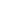 Naročnik bo upošteval samo pozitivna referenčna potrdila, ki bodo v celoti ustrezala Pogoju 13.Pojasnilo:Naročnik ne bo upošteval referenc, ki bi se nanašale na grafično pripravo in tisk za lastne potrebe ponudnika, kar pomeni, da ponudnik ne more sam sebi dati reference.Opomba:Gospodarski subjekt v ponudbi, s katerim ponudnik dokazuje referenčno sposobnost, mora dela tudi dejansko izvajati.Zahtevana dokazila za Pogoje pod točko 2.1.:-	ESPD obrazec, ki je izpolnjen (preko aplikacije, ki je dostopna na Portalu javnih naročil), datiran, žigosan in podpisan za ponudnika, vsakega podizvajalca, vsakega od partnerjev v skupni ponudbi (soponudnika) in vsak drug gospodarski subjekt na katerega kapacitete se ponudnik sklicuje. -	izpolnjen, datiran, žigosan in podpisan Obrazec št. 1 – Ponudba-	izpolnjen, datiran, žigosan inpodpisan Obrazec št.5 –Izjavaosprejemanjupogojev inupoštevanjuveljavnih predpisov-	izpolnjen, datiran, žigosan in podpisan Obrazec št. 6 – Soglasje oseb -	BON 2 (dokazilo se predloži samo na podlagi poziva naročnika)-	izpolnjen, datiran, žigosan in podpisan Obrazec št. 9 – Seznam referenčnih del-	izpolnjen, datiran, žigosan in podpisan Obrazec št. 10 – 2 Referenčni potrdili (skladno s Pogojem 13)-	izpolnjen, datiran, žigosan in podpisan Obrazec št. 11 – Tehnične in strokovne zmogljivosti za izvedbo naročila.Naročnik si pridružuje pravico, da od ponudnika zahteva predložitev kateregakoli dodatnega dokazila, ki bo dokazoval izpolnjevanje pogojev v točki 2.1. V kolikor naročnik v roku, ki ga bo določil, ne bo prejel zahtevanih in ustreznih dokazil, bo ponudbo takega ponudnika izključil.Ponudbo ponudnika, ki ne bo v celoti izpolnil vseh pogojev za priznanje sposobnosti bo naročnik izključil.2.2 SAMOSTOJNA PONUDBA / SKUPNA PONUDBA / PONUDBA S PODIZVAJALCEMVsak ponudnik v tem postopku javnega razpisa lahko predloži samo eno ponudbo. V primeru, da bi ponudnik predložil več kot eno ponudbo bo naročnik vse prejete ponudbe takega ponudnika izključil.2.2.1	Samostojna ponudbaSamostojna ponudba pomeni, da ponudnik predloži samostojno ponudbo brez partnerjev v skupni ponudbi in brez podizvajalcev. V navedenem primeru mora biti ponudnik v celoti tehnično in strokovno sam sposoben izvesti naročilo, ki je predmet javnega razpisa.2.2.2	Skupna ponudbaPonudbo lahko predloži skupina ponudnikov – skupna ponudba. Ne glede na predložitev skupne ponudbe ponudniki odgovarjajo naročniku neomejeno solidarno. Pri skupni ponudbi se izpolnjevanje pogojev za osnovno sposobnost ugotavlja za vsakega od ponudnikov posebej, medtem ko se ostali pogoji za priznanje sposobnosti ugotavljajo za vse ponudnike v skupini skupaj.V primeru, da bo v postopku predmetnega javnega naročila izbranaponudba, kijopredloži skupinaponudnikov, bo moral ponudnik (skupina ponudnikov v skupni ponudbi) pred podpisom pogodbe naročniku izročiti pravni akt o skupni izvedbi naročila (pogodbo ali dogovor o poslovnem sodelovanju). Pravni akt o skupni izvedbi naročila bo moral vsebovati:-	navedbo vseh partnerjev v skupini (naziv in naslov partnerja, zakonitega zastopnika, matična številka, davčna številka, številka transakcijskega računa),-	pooblastilo vodilnemu partnerju v skupini,-	neomejeno solidarno odgovornost vseh partnerjev v skupini do naročnika,-	področje dela, ki ga bo prevzel in izvedel vsak partner v skupini in delež vsakega partnerja v skupini v % in vrednost del, ki jih prevzema vsak partner v skupni ponudbi,-	način plačila preko vodilnega partnerja v skupini,-	določbe v primeru izstopa kateregakoli od partnerjev v skupini, -	reševanje sporov med partnerji v skupini,-	druge morebitne pravice in obveznosti med partnerji v skupini -	rok trajanja pravnega akta.Pravni akt o skupni izvedbi naročila bo moral biti datiran, žigosan in podpisan s strani vseh partnerjev v skupni ponudbi.V primeru skupne ponudbe mora biti ponudbi priložen izpolnjen, datiran, žigosan in s strani vseh partnerjev v skupini podpisan Obrazec št. 3 – Pooblastilo za podpis ponudbe, ki jo predlaga skupina ponudnikov.Če ponudnik predloži skupno ponudbo, so za vsakega od partnerjev v skupni ponudbi obvezni naslednji obrazci: -	Obrazec št. 4 – Podatki o soponudniku-	Obrazec št. 5 – Izjava o sprejemanju pogojev in upoštevanju veljavnih predpisov -	ESPD obrazec, predložen na način, kot je zahtevano za ponudnika-	Obrazec št. 6 – Soglasje oseb-	Obrazec št. 7 – Izjava o omejitvah poslovanja-	Obrazec št. 8 – Izjava o udeležbi fizičnih in pravnih oseb v lastništvu subjekta.2.2.3	Ponudba s podizvajalcemPonudnik lahko del javnega naročila odda v podizvajanje in predloži ponudbo s podizvajalcem.Za podizvajalca se šteje gospodarski subjekt, ki je pravna ali fizična oseba in za ponudnika izvaja storitev, ki je neposredno povezana s predmetom javnega naročila.Če bo ponudnik izvajal javno naročilo storitev s podizvajalci mora v ponudbi:-	navesti vse podizvajalce ter vsak del javnega naročila, ki ga namerava oddati v podizvajanje, -	kontaktne podatke in zakonite zastopnike predlaganih podizvajalcev,-	dokazilo o izpolnjevanju pogojev za priznanje osnovne sposobnosti,-	predložiti zahtevo podizvajalca za neposredno plačilo, če podizvajalec to zahteva.V primeru, da bi med izvajanjem predmetnega javnega naročila prišlo do sprememb (sprememb pri podizvajalcih, ki so že navedeniv ponudbi ali vključitev novega podizvajalca) bo moralglavniizvajalec naročnika obvestiti o morebitnih spremembah informacij o že vključenih podizvajalcih in/ali poslati informacije o novih podizvajalcih, ki jih namerava vključiti v izvajanje storitve po sklenjeni pogodbi, in sicer najpozneje v petih dneh po spremembi. V primeru vključitve novih podizvajalcev mora glavni izvajalec skupaj z obvestilom posredovati tudi podatke, ki se nanašajo na osnovno sposobnost in so navedeni v točki 2.1.1. te dokumentacije.Naročnik bo zavrnil vsakega podizvajalca, če bodo zanj obstajali razlogi za izključitev zaradi neizpolnjevanja osnovnih pogojev za priznanje sposobnosti. Naročnik lahko zavrne predlog za zamenjavo podizvajalca oziroma vključitev novega podizvajalca tudi, če bi to lahko vplivalo na nemoteno izvajanje ali dokončanje del in če novi podizvajalec ne izpolnjuje pogojev, ki jih je naročnik postavil v tej dokumentaciji v zvezi z oddajo javnega naročila. V primeru, da bo naročnik zavrnil novega podizvajalca, bo obvestil glavnega izvajalca najpozneje v desetih dneh od prejema predloga za vključitev novega podizvajalca v dela po sklenjeni pogodbi za predmetno javno naročilo.Neposredna plačila podizvajalcem so obvezna le v primeru, če bo podizvajalec to zahteval. V primeru, da podizvajalec zahteva neposredno plačilo, to zavezuje tako naročnika kot glavnega izvajalca. Če bo podizvajalec zahteval neposredno plačilo, mora:-	glavni izvajalec v pogodbi pooblastiti naročnika, da na podlagi potrjenega računa s strani glavnega izvajalca neposredno plačuje podizvajalcu,-	podizvajalec predložiti soglasje, na podlagi katerega naročnik namesto ponudnika poravnava podizvajalčevo terjatev do ponudnika (izvajalca storitve),-	glavni izvajalec svojemu računu priložiti račun podizvajalca, ki ga je predhodno potrdil.V primeru, da podizvajalec ne bo zahteval neposrednega plačila, bo naročnik od glavnega izvajalca (izbranega ponudnika) zahteval, da mu najpozneje v 60 dneh od plačila končnega računa pošlje svojo pisno izjavo in pisno izjavo podizvajalca, da je podizvajalec prejel plačilo za izvedene storitve, neposredno povezano s predmetom tega javnega naročila. V kolikor glavni izvajalec (izbrani ponudnik) v zvezi s podizvajalci ne bo ravnal skladno z navedenim v tej točki oziroma skladno s 94. členom ZJN-3, bo naročnik Državni revizijski komisiji podal predlog za uvedbo postopka o prekršku.Če ponudnik predloži ponudbo s podizvajalcem so za vsakega od podizvajalcev navedenih v ponudbi obvezni naslednji obrazci:-	Obrazec št. 2 – Podatki o podizvajalcu in izjava podizvajalca-	Obrazec št. 5 – Izjava o sprejemanju pogojev in upoštevanju veljavnih predpisov -	ESPD obrazec, predložen na način, kot je zahtevano za ponudnika-	Obrazec št. 6 – Soglasje oseb-	Obrazec št. 7 – Izjava o omejitvah poslovanja-	Obrazec št. 8 – Izjava o udeležbi fizičnih in pravnih oseb v lastništvu subjekta.2.3 FINANČNA ZAVAROVANJA2.3.1	Zavarovanje za resnost ponudbeNaročnik za resnost ponudbe zahteva bianco podpisano in žigosano menico z menično izjavo s pooblastilom za izpolnitev in unovčenje v višini 1.320,00 EUR z ddv, z oznako »Brez protesta«, plačljivo na prvi poziv in veljavno do vključno 4 mesece od datuma za prejem ponudb.Menico z menično izjavo dano za resnost ponudbe naročnik unovči, če ponudnik: - po odpiranju ponudb svojo ponudbo umakne,- zavrne sklenitev pogodbe,- po sklenitvi pogodbe ne predloži zahtevane garancije za dobro izvedbo pogodbenih obveznosti, - v ponudbi poda neresnične izjave.Neunovčene menice za zavarovanje za resnost ponudbe se po zaključku postopka oddaje predmetnega javnega naročila neizbranim ponudnikom vrne.Menična izjava s pooblastilom za izpolnitev in unovčenje je sestavni del te dokumentacije.2.3.2	Zavarovanje za dobro izvedbo pogodbenih obveznostiIzbrani ponudnikbo moralobpodpisu pogodbe z naročnikom, naročnikuizročiti bianco podpisano inžigosano menico za odprt transakcijski račun in menično izjavo s pooblastilom za izpolnitev in unovčenje, v višini 10% skupne pogodbene vrednosti zDDV-jem, zoznako  »Brez protesta«in plačljivo na prvi poziv, z rokom veljavnosti pogodbe, za zavarovanje za dobro izvedbo pogodbenih obveznosti.Menice z menično izjavo za zavarovanje za dobro izvedbo pogodbenih obveznosti naročnik unovči, če izbrani ponudnik svojih obveznosti do naročnika ne izpolni v skladu spogodbo, v dogovorjeni kvaliteti, obsegu in rokih, aliv primeru, da izvajalec posvojikrivdiodstopiodpogodbeali vprimeru, da naročnik pokrivdiizvajalca odstopi od pogodbe in v primeru, da ponudnik krši določila pogodbe.Ponudnik s podpisom izjave v Obrazcu št. 1 – Ponudba v celoti prevzema odgovornost, da bo naročniku v primeru, da bo izbran, izročil zahtevano zavarovanje za dobro izvedbo pogodbenih obveznosti.2.4 OBVLADOVANJE KORUPTIVNIH TVEGANJ2.4.1	Omejitev poslovanjaKot to določa 35. člen Zakona o integriteti in preprečevanju korupcije (Uradni list RS, št. 69/11 – uradno prečiščeno besedilo) organ ali organizacija javnega sektorja, ki je med drugim zavezan postopek javnega naročanja voditi skladno s predpisi, ki urejajo javno naročanje, ne sme naročati blaga, storitev ali gradnje, v katerih je funkcionar, ki pri tem organu ali organizaciji opravlja funkcijo, ali njegov družinski član:- udeležen kot poslovodja, član poslovodstva ali zakoniti zastopnik ali- je neposredno ali preko drugih pravnih oseb v več kot pet odstotnem deležu udeležen pri ustanoviteljskih pravicah, upravljanju ali kapitalu.Zgoraj navedena prepoved velja tudi za poslovanje organa ali organizacije javnega sektorja s funkcionarjem ali njegovim družinskim članom kot fizično osebo.Prepoved poslovanja in prepoved veljata tudi za ožje dele občine (vaške, krajevne ali četrtne skupnosti), ki imajo lastno pravno subjektiviteto, če je občinski funkcionar član sveta ožjega dela občine ali če se posamezen posel lahko sklene le z njegovim soglasjem.Skladno s 36. členom Zakona o integriteti in preprečevanju korupcije funkcionar v roku dveh let po prenehanju funkcije v razmerju do organa, pri katerem je opravljal svojo funkcijo, ne sme nastopiti kot predstavnik poslovnega subjekta, ki s tem organom ima ali vzpostavlja poslovne stike. Organ, v katerem je funkcionar opravljal funkcijo v roku enega leta po prenehanju funkcije ne sme poslovati s subjektov, v katerem je bivši funkcionar neposredno ali preko drugih pravnih oseb v več kot 5% udeležen pri ustanoviteljskih pravicah, upravljanju oziroma kapitalu.Pogodba ali druge oblike pridobivanja sredstev, ki so v nasprotju z določbami 35. člena Zakona o integriteti in preprečevanju korupcije, so nične.Ponudnik z izpolnitvijo in podpisom Obrazca št. 7 – Izjava o omejitvah poslovanja jamči, da ni ovir za podpis pogodbe in izvršitev javnega naročila glede na 35. in 36. člen Zakona o integriteti in preprečevanju korupcije.V primeru skupne ponudbe je Obrazec št. 7 – Izjava o omejitvah poslovanja obvezna priloga ponudbi tudi za vsakega od partnerjev v skupni ponudbi.V primeru ponudbe s podizvajalci je Obrazec št. 7 – Izjavao omejitvah poslovanja obvezna priloga ponudbi tudi za vsakega od podizvajalcev navedenega v ponudbi.2.4.2	Udeležba fizičnih in pravnih oseb v lastništvu subjektaSkladno s šestim odstavkom 14. člena Zakona o integriteti in preprečevanju korupcije (Uradni list RS, št. 69/11 - uradnoprečiščenobesedilo) moraizbraniponudnik pred sklenitvijo pogodbe z naročnikom naročnikupredložiti izjavo oziroma podatke o udeležbi fizičnih in pravnih oseb v lastništvu ponudnika, vključno z udeležbo tihih družbenikov ter o gospodarskih subjektih, za katere se glede na določbe zakona, ki ureja gospodarske družbe šteje, da so povezane družbe s ponudnikom. Navedeno izjavo oziroma podatke je naročnik na zahtevo Komisije za preprečevanje korupcije obvezan posredovatile-tej. Za fizične osebeizjava vsebuje ime in priimek, naslov prebivališča in delež lastništva. Če ponudnik predloži lažno izjavo oziroma da neresnične podatke o navedenih dejstvih ima to za posledico ničnost pogodbe.Naročnik mora navedeno izjavo pridobiti tudi od vsakega od partnerjev v skupni ponudbi in od vsakega podizvajalca navedenega v ponudbi.Komisija za preprečevanje korupcije je predlagala naročnikom, da izjavo pridobijo dovolj zgodaj, da bo v primeru, če bi naročnik ugotovil obstoj okoliščin, ki predstavljajo nasprotje interesov ali omejitev poslovanja, še vedno lahko izbral drugega ponudnika ali izvedel druge potrebne ukrepe (kot npr. izločitev uslužbenca iz konkretnega postopka javnega naročanja).Ponudnik ponudbi priloži izpolnjen, datiran, žigosan in podpisan Obrazec št. 8 – Izjava o udeležbi fizičnih in pravnih oseb v lastništvu subjekta.V primeru skupne ponudbe je izpolnjen, datiran, žigosan in podpisan Obrazec št. 8 – Izjava o udeležbi fizičnih in pravnih oseb v lastništvu subjekta obvezna priloga ponudbi tudi za vsakega od partnerjev v skupini ponudbi.V primeru ponudbe s podizvajalci je izpolnjen, datiran, žigosan in podpisan Obrazec št. 8 – Izjava o udeležbi fizičnih in pravnih oseb v lastništvu subjekta obvezna priloga ponudbi tudi za vsakega od podizvajalcev navedenega v ponudbi.Namesto Obrazca št. 8 – Izjava o udeležbi fizičnih in pravnih oseb v lastništvu subjekta se lahko priloži lastna izjava o udeležbi fizičnih in pravnih oseb v lastništvu subjekta, ki pa mora vsebovati vse podatke, kot so zahtevani v Obrazcu št. 8.3. DEL3.1.	TEHNIČNE SPECIFIKACIJE PREDMETA JAVNEGA NAROČILA 3.1.1.	Splošno3.1.2.	Tehnične specifikacije3.1 TEHNIČNE SPECIFIKACIJE PREDMETA JAVNEGA NAROČILA3.1.1	SplošnoPredmetjavnega naročila je Grafična priprava in tiskobčinskega glasila Bistriški odmevi za potrebe naročnikaObčine Ilirska Bistrica. Izvedba naročila obsega grafično pripravo, tisk občinskega glasila Bistriški odmevi in dostavo glasila na sedež pošte v Ilirski Bistrici. Naročnik oddaja javno naročilo za obdobje dveh let, predvidoma od 30. marca 2021 do 31. decembra 2022.Javno naročilo ni razdeljeno v sklope, ponudniki lahko oddajo ponudbo samo za celotno naročilo. Variantne ponudbe niso dopustne in jih naročnik v primeru prejema ne bo upošteval.Ponudnik mora, glede na predmet javnega naročila, izpolnjevati in upoštevati tudi vsa določila veljavnih predpisov, ki urejajopodročje predmeta naročila inveljajovRepubliki Slovenijiterizpolnjevatipogoje inzahteve iz te dokumentacije v zvezi z oddajo javnega naročila.Ustanovitelj glasila Bistriški odmevi je Občina Ilirska Bistrica, ki je tudi izdajatelj glasila, kot to izhaja iz Odloka o glasilu Občine Ilirska Bistrica (Uradni list RS, št. 14/08). Glasilo je vpisano v Razvid medijev, ki ga vodi Ministrstvo za kulturo RS, pod zaporedno številko 1337.Občinsko glasilo po navadi izhaja mesečno (z mogočimi izjemami), poleti pa izide dvojna številka, s tem, da lahko glasilo izide tudi kot izredna številka. Naročnik bo vsako leto izdelal predviden rokovnik izida številk, ki ga bo posredoval izbranemu ponudniku (izvajalcu).Občinsko glasilo Bistriški odmevi se uvršča v informativni tisk. Glasilo je namenjeno obveščanju občanov o aktualnih dogodkih iz življenja in dela v občini Ilirska Bistrica, lahko pa obravnava široko problematiko. Obenem je glasilo tudi informator in prostor objav ter razpisov za potrebe Občine Ilirska Bistrica. Glasilo je v slovenskem jeziku.Glasilo ureja uredniški odbor, ki oblikuje programsko zasnovo in uredniško politiko v soglasju z ustanoviteljem – Občino Ilirska Bistrica.Izvajalec, ki bo izbran v predmetnem postopku javnega naročila, sam ne sme tržiti oglasnega prostora.3.1.2	Tehnične specifikacijeFormat glasila jeA4, ob čemerse nedopušča odstopanj. Posamezna številka občinskega glasila Bistriški odmevi obsega v povprečju 40 strani in je v celoti v barvni tehniki. V posameznih primerih je lahko obseg glasila, glede na strani, večji ali manjši, o čemer bo naročnik obvestil izvajalca pred začetkom izvedbe vsake številke.Občinsko glasilo Bistriški odmevi izhaja v nakladi 5.350 izvodov. V primeru, da bi naročnik želel več ali manj izvodov posamezne številke, boo tem obvestil izvajalca ob naročilu vsake posamezne številke glasila. V primeru, da biizvajalec izdelal več izvodov glasila, kotbo dejansko naročenih, naročnik zate izvode ne boprevzel nobene finančne obveznosti. Če izvajalec izdela manjše število izvodov od naročenih, je upravičen in lahko zaračuna samo dejansko število izdelanih izvodov, in ne do števila naročenih izvodov.Natisnjeno glasilo bo moral izbrani izvajalec zapakirati v primerne svežnje po dogovoru s Pošto Slovenije PE Koper. Posebej bo glasilo moralo biti zapakirano za pošto Obrov, Podgrad, Ilirska Bistrica-Trnovo, Knežak, Jelšane in Prem. Izvajalec bo moral glasilo (zapakirano v svežnje) dostaviti na sedež pošte 6250 Ilirska Bistrica, ob čemer mora, kot prej navedeno, biti glasilo posebej zapakirano za ostale pošte (Obrov, Podgrad, Ilirska Bistrica-Trnovo, Knežak, Jelšane in Prem), kjer je število gospodinjstev, glede na posamezno pošto naslednje:Izvajalec bo moral na naslov sedeža pošte 6250 Ilirska Bistrica dostaviti 5.350 izvodov posamezne številke. V primeru, da bi se število izvodov, ki se dostavijo na naslov pošte v Ilirski Bistrici spremenilo, bo o tem Pošta Slovenije PE Koper pravočasno obvestila izvajalca.K vsakemu izstavljenemu računu bo moral izvajalec priložiti specifikacijo, iz katere bo razvidno dejansko natisnjeno število izvodov posamezne številke, in dokument, iz katerega bo razvidno število izvodov posamezne številke oddane na pošto v Ilirski Bistrici, kar bo naročniku omogočalo nadzor nad opravljeno storitvijo in služilo kot podlaga za izstavitev računa.Grafična priprava in tisk občinskega glasila Bistriški odmevi vključujeta:- sprejem posameznih člankov v Wordovem dokumentu s pripadajočim slikovnim materialom po elektronski pošti,-    grafično oblikovanje glasila po sprotnem dogovoru z naročnikom in grafično oblikovanje oglasov po naročilu strank, - tisk in pripravo za dostavo na sedež pošte 6250 Ilirska Bistrica ter- dostavo primernih svežnjev na sedež pošte 6250 Ilirska Bistrica.Tehnični elementi za eno številko, v celoti v barvni tehniki, so naslednji:naklada:  5350 izvodovformat:   A4 (210×297 mm)obseg:    cca. 40 stranipapir:      90 g  papir matTisk:       offset colori 4/4Vezava:  šivano z žicoDodelava: porezava na končni formatPakiranje: v primerne svežnje glede na zahteve Pošte Slovenije PE KoperOpremljanje: z nazivnicami glede na zahteve Pošte SlovenijeRok izvedbe: 6 (šest) delovnih dni od prejema gradivaTehničnih elementov izvajalec v nobenem primeru ne bo smel spreminjati ali menjati, razen v primeru, če tako odloči naročnik sam.Izvajalec bo moral vsako edicijo občinskega glasila Bistriški odmevi izvesti tako, da bo v šestih dneh od naročnikove oddaje gradiva za glasilo, dostaviti na sedež pošte 6250 Ilirska Bistrica.Pri izvajanju storitve je izvajalec v celoti dolžan upoštevati terminski plan izhajanja glasila, ki ga bo določil naročnik. Izid posamezne številke bosta naročnik in izvajalec dogovorila vsak mesec sproti.Izvajalec bo dolžanopravljatistoritev kakovostno inv skladuspravili stroke. Kakovost materiala za reprodukcijo bosta naročnik in izvajalec ugotavljala ob prevzemu materiala, na osnovi točne tehnične dokumentacije in tehničnih zahtev za Grafično pripravo in tisk občinskega glasila Bistriški odmevi.Kakovost izdelka bosta naročnik in izvajalec ugotavljala na naslednji način:- za ugotavljanje eventualnihnapakvtiskanemtekstuslužijolektorirani prispevki, ki jih posreduje naročnik,- kakovost reprodukcij se ugotavlja na osnovi poskusnih odtisov,- kakovost tiska se ugotavlja v primerjavi s poskusnimi odtisi ali vzorci potrjenimi s strani naročnika, - kakovost vezave se ugotavlja na osnovi pravil stroke,- pozicijska odstopanja tekstov, slik in kakovosti barvnih tonov se ugotavljajo – primerjalno z naročnikovimi tehničnimi risbami, tonskimi predlogi in pisnimi navodili.Kakršnokoli odstopanje papirja glede na zahteve v zvezi s papirjem, se bo ugotavljalo na podlagi tehničnih specifikacij proizvajalcev papirja, v primerjavi z dejansko uporabljenimi vrstami papirja, glede na papir, ki ga zahteva naročnik. Ob tem se bo primerjala družina in naziv ter gramatura papirja. Zaradi načina in omejene možnosti nadzora kakovosti v tisku in vezavi, je lahko največ do 3 promila izvodov kakovostno oporečnih.V primeru, da naročnik ugotovi odstopanja od kvalitete, kvantitete ali druge nepravilnosti bo uveljavljal reklamacijo. O rešitvi vsake prejete reklamacije bo izvajalec dolžan pisno obvestiti naročnika. Vsi stroški v zvezi z reklamacijami v celoti bremenijo izvajalca.Izvajalec bo moral ves čas izvajanja storitve sodelovati z naročnikom in skrbeti za kakovostne izvode edicije Bistriški odmevi in upoštevati vse zahteve naročnika v zvezi z izdelavo občinskega glasila Bistriški odmevi.Ponudniki si lahko ogledajo občinsko glasilo Bistriški odmevi na spletni strani naročnika: https://www.ilirska-bistrica.si/obcina/bistriski-odmevi/                                                                                                                  OBČINA ILIRSKA BISTRICA                                                                                                                                 ŽUPAN                                                                                                                               EMIL ROJC4. DEL4.1.	PONUDBENI DELOBRAZEC št. 1 – PonudbaOBRAZEC št. 2 – Podatki o podizvajalcu in izjava podizvajalcaOBRAZEC št. 3 – Pooblastilo za podpis ponudbe, ki jo predlaga skupina ponudnikovOBRAZEC št. 4 – Podatki o soponudnikuOBRAZEC št. 5 – Izjava o sprejemanju pogojev in upoštevanju veljavnih predpisovOBRAZEC št. 6 – Soglasje osebOBRAZEC št. 7 – Izjava o omejitvah poslovanjaOBRAZEC št. 8 – Izjava o udeležbi fizičnih in pravnih oseb v lastništvu subjektaOBRAZEC št. 9 – Seznam referenčnih delOBRAZEC št. 10 – Referenčno potrdiloOBRAZEC št. 11 – Tehnične in strokovne zmogljivosti za izvedbo naročilaOBRAZEC št. 12 – Menična izjava s pooblastilom za izpolnitev in unovčenjeOBRAZEC ŠT. 13 – Vzorec pogodbe4.1 OBRAZCI IN IZJAVE ZA SESTAVO PONUDBEVSEBINA PONUDBE:Ponudniki morajo ponudbi priložiti naslednje dokumente glede na način predložitve ponudbe (samostojna ponudbe / ponudba s podizvajalci / skupna ponudba):PredložitevKjer je zahtevana predložitev »v ponudbi«, mora ponudnik v ponudbi obvezno predložiti zahtevane dokumente. Predložitev »po pozivu naročnika« pomeni, da si naročnik pridržuje pravico po poteku roka za prejem ponudb, v času preverjanja prejetih ponudb, zahtevati od ponudnika predložitev navedenih dokumentov, skladno z drugim odstavkom 89. člena ZJN-3. Ponudnik navedena dokazila lahko predloži že v ponudbi.Naročnik si pridržuje pravico, da od ponudnika zahteva predložitev kateregakoli dodatnega dokazila, ki bo dokazoval izpolnjevanje pogojev določenih v 2. delu, točka 2.1. in zahtev naročnika iz te dokumentacije in jih naročnik ne more pridobiti sam iz uradnih baz podatkov.Vsebina ponudbe služi ponudniku kot kontrolnik kompletnosti ponudbe.OBRAZEC št. 1 Ponudnik:Naročnik:OBČINA ILIRSKA BISTRICABazoviška cesta 14, 6250 Ilirska BistricaNa podlagi javnega razpisa za oddajo javnega naročila storitev po postopku naročila male vrednosti GRAFIČNA PRIPRAVA IN TISK OBČINSKEGA GLASILA BISTRIŠKI ODMEVI, ki je bil objavljen na Portalu javnih naročil, dajemo naslednjoPONUDBOI.NAČIN PREDLOŽITVE PONUDBE: (opomba: ustrezno obkrožiti)Izjavljamo, da dajemo ponudbo:-	samostojno – kot samostojen ponudnik,-	s podizvajalci – kot samostojen ponudnik s podizvajalci,-	skupno ponudbo – kot partner v skupini ponudnikov,-	skupno ponudbo s podizvajalci – kot partner v skupini ponudnikov s podizvajalci.II.PODATKI O PONUDNIKU:* Opomba:Vprimeru, da ponudbo podpiše pooblaščenaoseba, ki ni zakoniti zastopnik, morabiti ponudbi priloženo pooblastilo zakonitega zastopnika osebi, ki je pooblaščena za podpis ponudbe.III.SKUPNA PONUDBA:Izjavljamo, da bomo pri izvedbi naročila sodelovali z naslednjimi partnerji v skupini:(opomba: v primeru, da ponudnik v točki I. tega obrazca obkroži, da oddaja skupno ponudbo, mora obvezno izpolniti spodnjo tabelo):IV.SODELOVANJE S PODIZVAJALCI:Izjavljamo, da bomo pri izvedbi naročila sodelovali z naslednjimi podizvajalci:(opomba: v primeru, da ponudnik v točki I. tega obrazca obkroži, da bo pri izvedbi naročila sodeloval s podizvajalci, mora obvezno izpolniti spodnjo tabelo):V.VREDNOST PONUDBE:Upoštevaje vse pogoje in zahteve naročnika iz dokumentacije v zvezi z oddajo javnega naročila znaša vrednost naše ponudbe:Vrednost ponudbe za eno številko občinskega glasila Bistriški odmevi:Opomba:Pri izračunu vrednosti ponudbe za eno številko je potrebno upoštevati, da ena številka glasila izide na cca. 40 straneh, v celoti v barvni tehniki in vse stroške, ki so vezani na grafično pripravo, tisk glasila, pakiranje (pakiranje v svežnje); število izvodov na vsako številko je 5.350 izvodov; in dostavo glasila na sedež pošte 6250 v Ilirski Bistrici; ter vse ostale stroške vezane na izvedbo naročila.Skupna končna vrednost ponudbe za celotno obdobje oddaje naročila – 22 številk glasila:Cena za štiri (4) strani:Upoštevaje ceno za en izvod občinskega glasila Bistriški odmevi znaša vrednost za 4 (štiri) strani:Izjavljamo, da smo seznanjeni s tem, da se bodo v primeru, da bo izdano občinsko glasilo Bistriški odmevi izšlo v obsegu več kot 40 strani, dodatne 4 strani zaračunale po zgoraj navedeni ceni za 4 strani in da se bo v primeru, da bo glasilo izšlo v obsegu manj kot 40 strani, znesek za manjše število strani odštel po zgoraj navedeni ceni za 4 strani.Naročniku izjavljamo, da:-	smo pri izračunu cen upoštevali vse stroške vezane na izvedbo javnega naročila, kot so stroški dela, materialni stroški, pakiranje v primerne  svežnje, stroški dostave glasila na sedež pošte 6250 Ilirska Bistrica, trajanje naročila in ostale stroške, ki vplivajo na izračun vrednosti ponudbe,-	smo pri izračunu vrednosti ponudbe upoštevali, da ena številka občinskega glasila Bistriški odmevi izide v 5.350 izvodih in da je predvidena izdaja cca. 11 številk na leto oziroma cca. 22 številk v obdobju izvajanja naročila (dveh letih),-	smo pri izračunu vrednosti ponudbe upoštevali tehnične in ostale zahteve in pogoje naročnika navedene v dokumentaciji v zvezi z oddajo javnega naročila,-	smo upoštevali rok za izvedbo vsake edicije občinskega glasila Bistriški odmevi, to je 6 dni od naročnikove oddaje pripravljenega gradiva, kar vključuje grafično pripravo, tisk in dostavo glasila na sedež pošte 6250 Ilirska Bistrica.VI.FIKSNOST CEN:Izjavljamo, da:-	bodo cene, ki smo jih navedli v točki V. te ponudbe fiksne najmanj eno leto (12 mesecev) po sklenitvi pogodbe, kar je v skladus Pravilnikomo načinih valorizacije denarnihobveznosti, ki jih v večletnih pogodbah dogovarjajo pravne osebe javnega prava (Uradni list RS, št. 1/04),-	smo seznanjeni s tem, da se po poteku v prvi alineji navedenega obdobja cena lahko spremeni, vendar največ enkrat letno do višine uradno objavljenega indeksa cen storitev pri proizvajalcih, ki ga uradno objavi Statistični urad Republike Slovenije za preteklo obdobje, če so zato izpolnjeni pogoji, kot jih določa Pravilnik o načinih valorizacije denarnih obveznosti, ki jih v večletnih pogodbah dogovarjajo pravne osebe javnega prava,-	smo seznanjeni s tem, da bomo v primeru povišanja cene predlog nove cene pisno posredovali naročniku in predlog obrazložili, in da je povišanje cene mogoče samo po predhodno danem soglasju s strani naročnika in s sklenitvijo aneksa k pogodbi, sicer se šteje, dacena za storitev za tisk občinskega glasila Bistriški odmevi ni povišana.VII.ROK IZVEDBE:Obvezujemo se, da bomo vsako edicijo občinskega glasila Bistriški odmevi izdelali in dostavili na sedež pošte 6250 Ilirska Bistrica v roku 6 dni od naročnikove oddaje pripravljenega gradiva.Seznanjeni smo s tem, da se zahtevan rok za izdelavo posamezne edicije lahko spremeni izključno in samo v primeru, da tako odloči naročnik sam.VIII.IZROČITEV ZAVAROVANJA ZA DOBRO IZVEDBO POGODBENIH OBVEZNOSTI:Obvezujemo se, da bomo, v primeru, da bomo izbrani ponudnik, ob podpisu pogodbe z naročnikom, naročniku izročilibiancopodpisano inžigosano menico za odprttransakcijskiračuninmeničnoizjavos pooblastilom za izpolnitev in unovčenje, v višini 10% skupne pogodbene vrednosti z DDV-jem, z oznako »Brez protesta« in plačljivo na prvi poziv, z veljavnostjo do vključno 25 mesecev, za zavarovanje za dobro izvedbo pogodbenih obveznosti.Seznanjeni smo s tem, da brez izročitve zahtevanega zavarovanja pogodba ni sklenjena, naročnik pa bo unovčil zavarovanje za resnost ponudbe.IX.IZSTAVITEV RAČUNOV IN PLAČILNI ROK:Naročniku izjavljamo, da:- smo seznanjeni s tem, da bomo račun za opravljeno storitev izstavili po vsaki izdaji posamezne številke občinskega glasila Bistriški odmevi, za kar se šteje grafična priprava, tisk in zaključena dostava na sedež pošte 6250 v Ilirski Bistrici,- bomo k vsakemu izstavljenemu računu priložili specifikacijo opravljene storitve in dokazilo o številu izvodov, ki jih bomo dostavili na sedež pošte 6250 Ilirska Bistrica, kar bo omogočalo naročniku nadzor nad opravljeno storitvijo,- sprejemamo plačilo 30. dan od uradno prejetega računa s priloženo specifikacijo in zahtevanim dokazilom, s strani naročnika,- bo naročnik zadržal izplačilo računa v primeru reklamacije, do njene dokončne rešitve, - bomo vse račune naročniku pošiljali v elektronski obliki (e-Račun),- smo seznanjeni s tem, da bo naročnik, v primeru, da bomo pri izvedbi javnega naročila sodelovali s podizvajalcem, plačeval opravljeno delo podizvajalcu le, če bo podizvajalec zahteval neposredno plačilo; v navedenem primeru bomo k vsakemu izstavljenemu računu priložili račun svojega podizvajalca, ki ga bomo predhodnopotrdili,ob čemerbodoupoštevane določbe v zvezizizstavljanjem elektronskihračunov (e-Račun),- smo seznanjeni s tem, da bomo morali v primeru, če bomo naročilo izvajali s podizvajalcem, podizvajalec pa ne bo zahteval neposrednega plačila, izvedena dela podizvajalcu plačevati sami, in da bomo morali v navedenem primeru na podlagi poziva naročnika poslati svojo pisno izjavo in pisno izjavo podizvajalca, da je podizvajalec prejel plačilo za izvedene storitve v zvezi s predmetnim javnim naročilom; seznanjeni smo s tem, da bomo morali navedeni pisni izjavi predložiti naročniku najpozneje v 60 dneh od plačila končnega računa s strani naročnika.X.VELJAVNOST PONUDBE:Ponudba velja do vključno 4 mesece od datuma za prejem ponudb.kraj:	____________________datum: ____________________	žig	podpis pooblaščene osebe_____________________navodilo: Ponudnik izpolni obrazec št. 1. Obrazec mora biti datiran, žigosan in podpisan s strani pooblaščene osebe, ki je pooblaščena za podpis ponudbe.OBRAZEC št. 2 Podizvajalec:PODATKI O PODIZVAJALCU IN IZJAVA PODIZVAJALCADELA, KI JIH PREVZEMA PODIZVAJALEC:KOLIČINA, KI JO PREVZEMA PODIZVAJALEC:VREDNOST del, ki jih prevzema podizvajalec:KRAJ IZVEDBE DEL PODIZVAJALCA:ROK IZVEDBE DEL PODIZVAJALCA : skladno s terminskim planomIZJAVA PODIZVAJALCA V ZVEZI S PLAČILIIzjavljamo, da smo seznanjeni z določbo petega odstavka, v povezavi z drugim in tretjim odstavkom 94. člena ZJN-3, da so neposredna plačila podizvajalcem obvezna, le če kot podizvajalec to zahtevamo. Glede na določbo 94. člena ZJN-3 izjavljamo, da pri izvedbi javnega naročila GRAFIČNA PRIPRAVA IN TISK OBČINSKEGA GLASILA BISTRIŠKI ODMEVI v kateri nastopamo kot podizvajalec:opomba: obvezno ustrezno označitizahtevamo neposredno plačilo:	DA	NEkraj:	____________________	ime in priimek zakonitega zastopnika podizvajalcadatum: ____________________	žig________________________podpis zakonitega zastopnika*________________________* opomba: v primeru, da obrazec podpiše oseba, ki ni zakoniti zastopnik podizvajalca mora biti ponudbi priloženo pooblastilo zakonitega zastopnika podizvajalcanavodilo: Podizvajalec, ki ga ponudnik navede vsvoji ponudbi, mora obrazecšt. 2 izpolniti. Obrazec mora biti datiran, žigosan in podpisan s strani zakonitega zastopnika podizvajalca ali s strani pooblaščene osebe podizvajalca. Obrazec se izpolni za vsakega od podizvajalcev, ki jih ponudnik navede v točki IV. Obrazca št. 1 – Ponudba. Glede na število podizvajalcev ponudnik obrazec kopira.OBRAZEC št. 3POOBLASTILO ZA PODPIS PONUDBE, KI JO PREDLAGA SKUPINA PONUDNIKOVPodpisaniPodpisaniPodpisanipotrjujemo, da smo zakoniti predstavniki izvajalcev / ponudnikov, ki dajejo skupno ponudbo in s tem dokumentom pooblaščamoZA VODILNEGA PARTNERJA:in za podpis skupne ponudbe:da v našem imenu podpiše ponudbo, tudi morebitno spremembo ali umik ponudbe in da v našem imenu sprejema vse informacije v zvezi s predmetnim javnim razpisom ter v primeru, da bomo izbrani v postopku javnega razpisa za oddajo javnega naročila storitev po postopku naročila male vrednosti GRAFIČNA PRIPRAVA IN TISK OBČINSKEGA GLASILA BISTRIŠKI ODMEVI, ki je bil objavljen na Portalu javnih naročil, podpiše pogodbo, razen v primeru, da bi v dogovoru (pogodbi) o poslovnem sodelovanju določili, da pogodbo podpišejo vsi partnerji v skupini.Izjavljamo tudi, da bomo v primeru, da bomo izbrani ponudniki na predmetnem javnem razpisu pred podpisom pogodbe naročniku izročili pogodbo ali dogovor o poslovnem sodelovanju pri izvedbi javnega naročila za katerega dajemo ponudbo.datum:	žig	ime in priimek pooblastitelja:________________________podpis pooblastitelja:________________________datum:	žig	ime in priimek pooblastitelja:________________________podpis pooblastitelja:________________________datum:	žig	ime in priimek pooblastitelja:________________________podpis pooblastitelja:________________________navodilo: Ponudnik mora pooblastilo – obrazec št. 3 - izpolniti. Pooblastilo mora biti datirano, žigosano in podpisano s strani zakonitih zastopnikov (ali njihovih pooblaščencev) vseh partnerjev v skupini. Pooblastilo se izpolni samo v primeru skupne ponudbe, ki jo predloži skupina ponudnikov.OBRAZEC št. 4 Soponudnik:PODATKI O SOPONUDNIKUDELA, KI JIH PREVZEMA SOPONUDNIK:KOLIČINA, KI JO PREVZEMA SOPONUDNIK:kraj:	____________________	ime in priimek zakonitega zastopnika soponudnikadatum: ____________________	žig________________________podpis zakonitega zastopnika*________________________OBRAZEC št. 5 Ponudnik / podizvajalec / soponudnik:IZJAVA O SPREJEMANJU POGOJEV IN UPOŠTEVANJU VELJAVNIH PREDPISOVNaročniku Občini Ilirska Bistrica, Bazoviška cesta 14, 6250 Ilirska Bistrica, izjavljamo, da:-	smo se pred pripravo ponudbe v celoti seznanili s pogoji in zahtevami iz dokumentacije, ki se nanaša na javni razpis za oddajo javnega naročila storitev po postopku naročila male vrednosti GRAFIČNA PRIPRAVA IN TISK OBČINSKEGA GLASILA BISTRIŠKI ODMEVI, ki je bil objavljen na Portalu javnih naročil in za katerega dajemo ponudbo,-	se strinjamo s pogoji in zahtevami iz dokumentacije in jo kot tako sprejemamo, -	smo v ponudbi navedli resnične podatke in da le-ti ustrezajo dejanskemu stanju, -	dodeljenega javnega naročila ne bomo prenesli na drugega izvajalca,-	smo seznanjeni s tem, da mora naročnik po sklenitvi pogodbe z izbranim ponudnikom, le-to objaviti na Portalu javnih naročil, skladno z novelo Zakona o dostopu do informacij javnega značaja – ZDIJZ-C (Uradni list RS, št. 23/14 in Pravilnikom o objavah pogodb s področja javnega naročanja, koncesij in javno-zasebnih partnerstev (Uradni list RS, št. 5/15).Obvezujemo se, da:- smo v celoti sposobni zagotoviti izvedbo celovite storitve, ki se nanaša na javno naročilo GRAFIČNA PRIPRAVA IN TISK OBČINSKEGA GLASILA BISTRIŠKI ODMEVI, to je grafično pripravo, tisk in dostavo glasila na sedež pošte 6250 Ilirska Bistrica,- bomo vsako številko občinskega glasila Bistriški odmevi izvedli tako, da bo v 6 dneh od naročnikove oddaje pripravljenega gradiva dostavljena na sedež pošte 6250  Ilirska Bistrica,- bomo vesčas trajanja naročila zagotavljali vse naročene in dogovorjene storitve v zvezi z grafično pripravo in tiskomobčinskega glasila v obsegu, kvaliteti in rokih, v skladu z vsemi zahtevami naročnika in v dogovoru z njim,- bomo ves čas trajanja naročila razpolagali z vso potrebno opremo in napravami za kvalitetno izvedbo grafične priprave in tiskarskih storitev tako, da bo glasilo tiskano kvalitetno, na način, da tisk iz ene strani ne bo viden na drugi strani, besedilo ne bo razmazano, da v glasilu ne bo papir različnih kvalitet in da bodo posamezne vrste barv enotne,- bomo ves čas trajanja pogodbe izvajali storitev strokovno, kvalitetno, vestno in po načelih dobre prakse, upoštevali vse predpise, ki urejajo področje predmeta javnega naročila, delovno-pravno področje in ostale predpise, ki vplivajo ali bi kakorkoli lahko vplivali na izvedbo storitve,- bomo ves čas sodelovali z naročnikom, upoštevali njegove potrebe, ekonomske in tehnične pogoje ter izvršili pogodbene obveznosti gospodarno in v korist naročnika,- bomo naročnika sproti obveščali o morebitnih problemih, ki bi lahko vplivali na izvršitev pogodbenih obveznosti,- bomo ves čas trajanja pogodbe spoštovali vse zahteve naročnika iz dokumentacije v zvezi z oddajo javnega naročila, svojo ponudbo dano na predmetni javni razpis in pogodbena določila.S to izjavo v celoti prevzemamo vso odgovornost in morebitne posledice, ki iz nje izhajajo.kraj:	____________________datum: ____________________	žig	podpis pooblaščene osebe (ponudnika/podizvajalca/soponudnika)______________________________navodilo: Ponudnik / podizvajalec / soponudnik mora obrazec št. 5 izpolniti. Izjava mora biti datirana, žigosana in podpisana s strani pooblaščene osebe. Obrazec se izpolni tudi za vsakega od podizvajalcev in za vsakega od partnerjev v skupini v primeru skupne ponudbe. Ponudnik obrazec lahko kopira.ESPD obrazecPriloži se izpolnjen, datiran, žigosan in podpisan ESPD obrazec za: -	ponudnika-	vsakega od podizvajalcev navedenega v ponudb (v primeru ponudbe s podizvajalci) -	vsakega od partnerjev v skupni ponudbi (v primeru skupne ponudbe)-	vsak drug gospodarski subjekt na katerega kapacitete se ponudnik sklicuje v ponudbi.ESPD obrazec mora biti izpolnjen v vseh delih, kjer je tako zahtevano!OBRAZEC št. 6SOGLASJE PRAVNE OSEBESpodaj podpisani zakoniti zastopnik ponudnika / soponudnika / podizvajalca oziroma pooblaščena oseba za podpis ponudbe, naročniku dovoljujem, da lahko za namene javnega razpisa GRAFIČNA PRIPRAVA IN TISK OBČINSKEGA GLASILA BISTRIŠKI ODMEVI, pridobi podatke iz uradnih evidenc državnih organov, organov lokalne skupnosti, nosilcev javnih pooblastil, predvsem pa iz kazenske evidence, ki jo vodi ministrstvo pristojno za pravosodje, za vpisano pravno osebo:kraj:	____________________datum: ____________________	žig	podpis pooblaščene osebe_____________________OBRAZEC št. 6SOGLASJE FIZIČNE OSEBESpodaj vpisani in podpisani zakoniti zastopnik / pooblaščeni zastopnik (prokurist) ali oseba, ki sem članica upravnega vodstvenega ali nadzornega organa ali oseba, ki imam pooblastila za njegovo zastopanje ali odločanje ali nadzor pri ponudniku / soponudniku / podizvajalcu naročniku dovoljujem, da lahko za namene javnega razpisa GRAFIČNA PRIPRAVA IN TISK OBČINSKEGA GLASILA BISTRIŠKI ODMEVI, pridobi osebne podatke iz uradnih evidenc državnih organov, organov lokalne skupnosti, nosilcev javnih pooblastil, predvsem pa iz kazenske evidence, ki jo vodi ministrstvo pristojno za pravosodje:kraj:	____________________datum: ____________________	podpis osebe_____________________navodilo: Ponudnik/ podizvajalec / soponudnik v ponudbi predloži izpolnjeno soglasje, za vsakega od zakonitihzastopnikov in pooblaščenega zastopnika (prokurist) ali osebe, ki je članica upravnega vodstvenega ali nadzornega organa ali oseba, ki imapooblastilo zazastopanje ali odločanje ali nadzor pri ponudniku / podizvajalcu / soponudniku. Obrazec mora biti izpolnjen, datiran in podpisan s strani vpisane osebe. Zaradi večjega števila oseb se obrazec lahko kopira. Soglasje se lahko predloži tudi na svojem obrazcu, iz katerega izhajajo zahtevani podatki, vpisanaoseba pa je lastnoročno podpisana. Soglasje se izpolni tudi za nosilca dejavnosti – samostojnega podjetnika posameznika.OBRAZEC št. 7 Ponudnik / podizvajalec / soponudnik:IZJAVA O OMEJITVAH POSLOVANJAIzjavljamo, da v primeru, da bomo izbrani v postopku javnega naročila GRAFIČNA PRIPRAVA IN TISK OBČINSKEGA GLASILA BISTRIŠKI ODMEVI, ni ovir za podpis pogodbe in izvršitev javnega naročila, saj spodaj navedeni zakoniti zastopniki, poslovodje in člani poslovodstva ponudnika / podizvajalca / soponudnika:ne opravljajo hkrati funkcije župana Občine Ilirska Bistrica, podžupana Občine Ilirska Bistrica ali občinskega svetnika Občine Ilirska Bistrica, prav tako zgoraj vpisani zakoniti zastopniki, poslovodje in člani poslovodstva izvajalca niso hkrati družinski člani (zakonec, otroci, posvojenci, starši, posvojitelji, bratje, sestre oziroma katerekoli osebe, ki s funkcionarjem živijo v skupnem gospodinjstvu ali zunajzakonski skupnosti) župana Občine Ilirska Bistrica, podžupana Občine Ilirska Bistrica ali občinskega svetnika Občine Ilirska Bistrica.Prav tako ni ovir za podpis in izvršitev naročila, saj funkcionarji Občine Ilirska Bistrica – župan, podžupani in občinski svetniki, niso v lastništvu ponudnika udeleženi bodisi neposredno ali preko drugih pravnih oseb v več kot 5% deležu pri ustanoviteljskih pravicah, upravljanju ali kapitalu in hkrati niso v lastništvu ponudnika bodisi neposredno ali preko drugih pravnih oseb v več kot 5% deležu pri ustanoviteljskih pravicah, upravljanju ali kapitalu udeleženi družinski člani (zakonec, otroci, posvojenci, starši, posvojitelji, bratje, sestre oziroma katerekoli osebe, ki s funkcionarjem živijo v skupnem gospodinjstvu ali zunajzakonski skupnosti) župana Občine Ilirska Bistrica, podžupana Občine Ilirska Bistrica ali občinskega svetnika Občine Ilirska Bistrica.Prav tako ni ovir za podpis in izvršitev naročila, saj ne gre za poslovanje Občine Ilirska Bistrica z županom Občine Ilirska Bistrica, podžupanom Občine Ilirska Bistrica ali članom občinskega sveta Občine Ilirska Bistrica ali zgoraj naštetim njihovim družinskim članom kot fizično osebo.Prav tako ni ovir za podpis in izvršitev naročila, saj direktor občinske uprave Občine Ilirska Bistrica oziroma njegov zakonec ali sorodnik v ravni vrsti ali sorodnik v stranski vrsti do tretjega kolena v lastništvu ponudnika ni udeležen z več kot 20% deležem.Prav tako ni ovir za podpis in izvršitev naročila, saj ne gre za poslovanje Občine Ilirska Bistrica s pravno osebo, v kateri je bivši župan Občine Ilirska Bistrica, bivši podžupan Občine Ilirska Bistrica ali bivši član občinskega sveta Občine Ilirska Bistrica neposredno ali preko drugih pravnih oseb v več kot 5% udeležen pri ustanoviteljskih pravicah, upravljanju oziroma kapitalu, pri čemer od prenehanja funkcije prej naštetih funkcionarjev še ni preteklo eno leto.S to izjavo v celoti prevzemamo vso odgovornost in morebitne posledice, ki iz nje izhajajo.kraj:	____________________datum: ____________________	žig	podpis pooblaščene osebe (ponudnika/podizvajalca/soponudnika)_______________________________OBRAZEC št. 8IZJAVA O UDELEŽBI FIZIČNIH IN PRAVNIH OSEB V LASTNIŠTVU SUBJEKTAPodatki o subjektu (pravna oseba, podjetnik ali drug pravni subjekt, ki nastopa v postopku javnega naročanja):Lastniška struktura subjekta:1.1.	Podatki o udeležbi fizičnih oseb v lastništvu subjekta, vključno s tihimi družbeniki*:Navesti:-	vsako fizično osebo, ki je posredno ali neposredno imetnik več kot 5% delnic, oziroma je udeležena z več kot 5% deležem pri ustanoviteljskih pravicah, upravljanju ali kapitalu pravne osebe, ali ima obvladujoč položaj pri upravljanju sredstev pravne osebe;-	vsako fizično osebo, ki pravni osebi posredno zagotovi ali zagotavlja sredstva, in ima na tej podlagi možnost nadzorovati, usmerjati ali drugače bistveno vplivati na odločitve uprave ali drugega poslovodnega organa pravne osebe pri odločanju o financiranju in poslovanju.Fizična oseba 1:Fizična oseba 2:(v kolikor je več fizičnih oseb ustrezno nadaljuj seznam)1.2.	Podatki o udeležbi pravnih oseb v lastništvu subjekta, vključno z navedbo, ali je pravna oseba nosilec tihe družbe*:(v kolikor je več pravnih oseb ustrezno nadaljuj seznam)1.3.	Podatki o družbah, za katere se po določbah zakona, ki ureja gospodarske družbe, šteje, da so povezane družbe s subjektom (527. člen ZGD):(v kolikor je več povezanih družb ustrezno nadaljuj seznam)S podpisom te izjavejamčim, da v celotni lastniški strukturi ni udeleženih drugih fizičnih ter pravnih oseb in tihih družbenikov*, ter gospodarskih subjektov, za katere se glede na določbe zakona, ki ureja gospodarske družbe, šteje, da so povezane družbe.S podpisom te izjave jamčim za točnost in resničnost podatkov ter se zavedam, da je pogodba v primeru lažne izjave ali neresničnih podatkov o dejstvih v izjavi nična. Zavezujem se, da bom naročnika obvestil o vsaki spremembi posredovanih podatkov.kraj:	____________________datum: ____________________	žig	podpis pooblaščene osebe_____________________navodilo: Obrazec št. 8 je informativne narave. Subjekt (ponudnik / podizvajalec / soponudnik) lahko priloži lastno izjavo o lastništvu iz katere izhajajo vsi podatki, ki so zahtevani v tem informativnem obrazcu. Izjava mora biti datirana, žigosana in podpisana s strani pooblaščene osebe. V primeru, da ponudnik / podizvajalec / soponudnik uporabi Obrazec št. 8 ga lahko kopira.OBRAZEC št. 9 Ponudnik:SEZNAM REFERENČNIH DELPonudnik mora predložiti reference, iz katerih bo razvidno, da je v zadnjih treh letih, šteto od roka za oddajo ponudb, izvajal storitev grafične priprave in tiska glasila / revije za vsaj tri različne naročnike referenčnih del, kjer vsako od glasil / revij v obsegu 40 strani ali več izhaja vsaj dvakrat letno in kjer je vsaka od naklad glasila / revije vsaj 2.000 izvodov ali več, ponudnik pa izvaja ali je izvajalec storitev na podlagi sklenjene pogodbe ali naročilnice, in sicer kontinuirano vsaj eno leto v referenčnem obdobju (treh let, šteto od roka za oddajo ponudb), za kar prilaga referenčni potrdili. Ponudnik mora predložiti tudi e-izvod glasila / revije za katero bo predložil referenčno potrdilo. Referenčno delo 1:Referenčno delo 2:Referenčno delo 3:kraj:	____________________datum: ____________________	žig	podpis pooblaščene osebe_____________________navodilo: Ponudnik obrazec št. 9 izpolni. Obrazec mora biti datiran, žigosan in podpisan s strani pooblaščene osebe, ki je podpisnik ponudbe. Ponudnik v obrazec vpiše dve referenčni deli, ki v celoti ustrezata Pogoju 13 in za kateri prilaga Obrazca št. 10.OBRAZEC št. 10 Naročnik referenčnega dela:Na prošnjo ponudnika:za prijavo na javni razpis za oddajo javnega naročila storitev po postopku naročila male vrednosti GRAFIČNA PRIPRAVA IN TISK OBČINSKEGA GLASILA BISTRIŠKI ODMEVI, izdajamo naslednjeREFERENČNO POTRDILOPotrjujemo, da je ponudnik:v času:(opomba: vpisati vsaj mesec in leto začetka del in mesec in leto zaključka del)izvedel (oziroma še izvaja) naslednje referenčno delo: (opomba: v nadaljevanju vpisati podatke o referenčnem delu)PODATKI O IZHAJANJU GLASILA / REVIJE:(opomba: glede na obdobje izhajanja vpisati podatke o pogostosti izhajanja glasila / revije;  v ustrezni vrstici označiti z znakom X ali √)PODATKI O GLASILU / REVIJI: (opomba: vpisati podatke)STORITEV VKLJUČUJE:(opomba: glede na storitve, ki jih izvaja ponudnik v ustreznem vrstici označiti z znakom X ali √; v kolikor ponudnik izvaja tudi druge storitve navesti »drugo)ponudnik je izvedel / izvaja naročilo na podlagi sklenjene pogodbe:na drug način:opomba: vpisati, npr. sprotnih naročilnic, letne naročilniceIzjavljamo, da je ponudnik referenčno delo:opomba: glede na izvršeno delo v ustreznem vrstici označiti z znakom X ali √V času izvedbe naročila so bile podane reklamacije, ki so se nanašale na:opomba: vpisati, v kolikor ponudnik ni izvedel naročila skladno z zahtevami naročnika in pogodbenimi določili, zaradi česar so bile na delo ponudnika reklamacije.Dodatne informacije v zvezi z zgoraj navedenim referenčnim delom je mogoče dobiti pri kontaktni osebi:Potrdilo se izključno lahko uporablja samo za potrebe prijave v zgoraj navedenem postopku oddaje javnega naročila storitev.kraj:	____________________datum: ____________________	žig	podpis pooblaščene osebe naročnika referenčnega dela________________________navodilo: Obrazec št. 10 mora biti izpolnjen in datiran, žigosan in podpisan s strani naročnika referenčnega dela, za katerega je ponudnik v zadnjih treh letih šteto od roka za oddajo ponudb izvedel ali izvaja referenčno delo, ki v celoti ustreza Pogoju 13. Obvezna so 3 (tri) referenčna potrdila. Ponudnik obrazec lahko kopira.OBRAZEC št. 11 Ponudnik:TEHNIČNE IN STROKOVNE ZMOGLJIVOSTI ZA IZVEDBO NAROČILATEHNIČNE ZMOGLJIVOSTI:Izjavljamo, da:-	smo glede na predmet javnega naročila in glede na zahteve naročnika v celoti sposobni izvesti naročilo,-	razpolagamo z vso potrebno tehnično opremo in napravami tako, da bomo izvedli storitev kvalitetno in v skladu s pravili stroke ter vsemi tehničnimi in ostalimi zahtevami naročnika,-	imamo na razpolago zadostne tehnične zmogljivosti, da bomo vsako naročilo (grafično pripravo in tisk posamezne številke) izvedli v roku, ki ga zahteva naročnik, to je v roku 6 dni od prejema gradiva,-	smo seznanjeni s tem, da je potrebno natisnjene izvode zapakirati v svežnje in jih dostaviti na sedež pošte 6250 Ilirska Bistrica v zahtevanem številu izvodov.Tisk se bo izvajal na naslednji lokaciji:STROKOVNE ZMOGLJIVOSTI:Izjavljamo, da:-	zaposlujemo oziroma pogodbeno sodelujemo z ustrezno usposobljenimi strokovnimi delavci, ki bodo sposobni izvesti naročilo skladno z zahtevami naročnika, kvalitetno in po pravilih stroke, skladno s predpisi, ki urejajo področje predmeta javnega naročila,-	bomo zagotovili zadostno število delavcev, da bomo vsako število lahko grafično oblikovali, natisnili in dostavili na naslov pošte 6250 Ilirska Bistrica.ZA ODGOVORNO OSEBO za grafično pripravo občinskega glasila Bistriški odmevi imenujemo:ZA ODGOVORNO OSEBO za tisk občinskega glasila Bistriški odmevi imenujemo:ZA ODGOVORNO OSEBO za dostavo občinskega glasila Bistriški odmevi na sedež pošte 6250 Ilirska Bistrica imenujemo:ZA ODGOVORNO OSEBO ki bo v pogodbi navedena kot pooblaščena oseba z naše strani za izvajanje pogodbe in za sprejem ter reševanje reklamacij imenujemo:kraj:	____________________datum: ____________________	žig	podpis pooblaščene osebe_____________________navodilo: Ponudnik mora obrazec št. 11 izpolniti. Obrazec mora biti datiran, žigosan in podpisan s strani pooblaščene osebe, ki je podpisnik ponudbe.OBRAZEC št. 12MENIČNA IZJAVA IZDAJATELJA MENICES POOBLASTILOM ZA IZPOLNITEV IN UNOVČENJEIZDAJATELJ MENICE:Za zavarovanje zaresnostponudbe, vpostopkujavnegarazpisa za oddajojavneganaročila storitevpo postopku naročila male vrednosti GRAFIČNA PRIPRAVA IN TISK OBČINSKEGA GLASILA BISTRIŠKI ODMEVI, ki je bil objavljenza katerega dajemo ponudbo, izročamo naročniku OBČINI ILIRSKA BISTRICA, Bazoviška cesta 14, 6250 Ilirska Bistrica, 1 (eno) bianco podpisano in žigosano menico ter to menično izjavo.Menica je podpisana s strani zakonitega zastopnika zgoraj navedenega izdajatelja menice:Pooblaščamo Občino Ilirska Bistrica, Bazoviška cesta 14, 6250 Ilirska Bistrica, da izpolni bianco menicoda izpolni vse druge sestavne dele menice, ki niso izpolnjeni ter uporabi menico za izterjavo obveznosti v primeru, ko:-	izdajatelj menice in te menične izjave umakne svojo ponudbo v roku veljavnosti, navedenem v ponudbi,-	izdajatelj menice in te menične izjave v času veljave ponudbe ne izpolni ali zavrne sklenitev pogodbe po prejetem obvestilu o sprejemu njegove ponudbe,-	izdajatelj menice in te menične izjave ne predloži ali zavrne predložitev s strani naročnika zahtevanega zavarovanja za dobro izvedbo pogodbenih obveznosti,-	izdajatelj menice in te menične izjave v ponudbi predloži neresnične podatke.Menična izjava je nepreklicna, menica se izpolni s klavzulo »brez protesta« in je plačljiva na prvi poziv.Izdajatelj menice in te menične izjave izrecno potrjuje in soglaša, da velja to pooblastilo in bianco podpisana in žigosana menica tudi v primeru spremembe pooblaščenega podpisnika izdajatelja in podpisnika menice in te menične izjave.Pooblaščamo Občino Ilirska Bistrica, Bazoviška cesta 14, 6250 Ilirska Bistrica, da menico domiciliraki vodi naš transakcijski računali kateremkoli drugem subjektu, ki vodi katerikoli drug transakcijski račun izdajatelja menice in te menične izjave, v katerega breme je možno plačilo te menice v skladu z veljavnimi predpisi.Veljavnost menice in menične izjave začne teči z dnem, ki je določen za oddajo ponudb, in velja do dne, ki je določen za veljavnost ponudb, do vključno 4 mesece od datuma za prejem ponudb.Po tem datumu preneha veljavnost menične izjave in menice. Menico Občina Ilirska Bistrica vrne izdajatelju menice po prenehanju veljavnosti te menične izjave in menice.Priloga: bianco podpisana in žigosana menicakraj:	____________________	ime in priimek zakonitega zastopnika izdajatelja menicedatum: ____________________	žig	_____________________________podpis zakonitega zastopnika_____________________________navodilo: Ponudnik mora obrazec št. 12 izpolniti ali priložiti menično izjavo, ki v besedilu v celoti ustreza besedilu na tem obrazcu. Menična izjava mora biti v celoti izpolnjena, datirana, žigosana in obvezno podpisana s strani zakonitega zastopnika ponudnika.OBRAZEC št. 13 - VzorecPogodbeni strankiOBČINA ILIRSKA BISTRICA, Bazoviška cesta 14, 6250 Ilirska Bistrica, ki jo zastopa župan Emil Rojcmatična številka: ID za DDV: transakcijski račun:            01238-01000164705880416000 SI19908911(v nadaljevanju naročnik)in________________________________________________________________________________________, (naziv in naslov ponudnika)ki jo zastopa ______________________________________________________________________________matična številka: ID za DDV: transakcijski račun:(funkcija, ime in priimek zakonitega zastopnika) ______________________SI____________________ SI56__________________(v nadaljevanju: izvajalec)sklepata naslednjoPOGODBO številka _____________ -                        GRAFIČNA PRIPRAVA IN TISK OBČINSKEGA GLASILA BISTIŠKI ODMEVII. UVODNA DOLOČBA1. člen Pogodbeni stranki uvodoma ugotavljata, da:-	je naročnik na podlagi Zakona o javnem naročanju (Uradni list RS, št. 91/15; v nadaljevanju ZJN-3) izvedel javni razpis za oddajo javnega naročila storitev po postopku naročila male vrednosti »Grafična priprava in tiskobčinskega glasila Bistriški odmevi«, ki je bil objavljen na Portalu javnih naročil dne ______________, pod številko objave JN_________/2021-___________,-	je naročnik na podlagiizvedenega postopkajavnega naročila izprve alineje tega odstavka, na podlagimerila, določenega v dokumentaciji v zvezi z oddajo javnega naročila, z Odločitvijo v postopku oddaje javnega naročila »Grafična priprava in tisk občinskega glasila Bistriški odmevi«, številka _______________, z dne _____________, odločil, da se za izvedbo javnega naročila, kot ekonomsko najugodnejša ponudbo, sprejme ponudba izvajalca,-	ima naročnik zagotovljena sredstva v proračunu Občine Ilirska Bistrica, na proračunski postavki 4001810 – Občinsko glasilo,-	da je izvajalec usposobljen in sposoben izvesti naročilo ter ima registrirano dejavnost, ki je predmet te pogodbe.II. PREDMET POGODBE2. členPredmet pogodbe tisk občinskega glasila Bistriški odmevi vključuje: -    grafično pripravo občinskega glasila Bistriški odmevi,-	tisk občinskega glasila Bistriški odmevi,-	dostavo glasila na sedež pošte 6250 Ilirska Bistrica (v nadaljevanju storitev).Pogodbeni stranki soglašata, da je predmet te pogodbe izvajanje storitve navedene v prvem odstavku tega člena, kar je razvidno tudi iz dokumentacije v zvezi z oddajo javnega naročila iz 1. člena te pogodbe in ponudbe izvajalca z dne _____________, na podlagi katere je bil izbran.3. členIzvajalec jamči, da bo izvedel storitev po tej pogodbi strokovno in kvalitetno, v skladu s pravili stroke, ob upoštevanju Odloka o ustanovitvi in izdajanju občinskega glasila in ob upoštevanju vseh zahtev in navodil naročnika.4. členIzvajalec se zavezuje, da bo pri izvedbi storitve upošteval vse pogoje in zahteve naročnika iz dokumentacije v zvezi z oddajo javnega naročila iz 1. člena te pogodbe in svojo ponudbo z dne __________, na podlagi katere je bil izbran.5. členIzvajalec je dolžan naročnika redno obveščati o opravljanju storitve po tej pogodbi in zaznanih težavah ter o tem pisno poročati naročniku.6. členIzvajalec se zavezuje, da bo ves čas izvajanja storitve po tej pogodbi sodeloval z naročnikom občinskega glasila Bistriški odmevi.7. členIzvajalec se obvezuje in jamči, da bo spoštoval dogovorjene roke, ki jih bo za posamezne aktivnosti po tej pogodbi dogovoril z naročnikom in roke, ki so določeni v tej pogodbi.III. VREDNOST NAROČILA8. členV obdobju veljavnosti te pogodbe znaša vrednost ene številke občinskega glasila Bistriški odmevi, v obsegu 40 strani in 5.350 izvodov:vrednost brez DDV DDV - ______% vrednost z DDV___________________ EUR ___________________ EUR ___________________ EURz besedo: ________________________________________________________________________________.V primeru, da občinsko glasilo Bistriški odmevi izide v povečanem ali zmanjšanem obsegu, glede na predvideno število40strani, znaša vrednost 4 strani______________ EUR brezDDVoziroma _______________ EUR z vključenim _____% DDV-jem, za kolikor se tudi poveča ali zmanjša vrednost ene številke občinskega glasila Bistriški odmevi v drugem odstavku tega člena.V skupno vrednost storitve ene številke občinskega glasila Bistriški odmevi so všteti vsi stroški vezani na izvedbo storitve po tej pogodbi. Naročnik izvajalcu ne bo priznaval nobenih dodatnih stroškov veznih na tisk, pakiranje in dostavo na sedež pošte 6250 Ilirska Bistrica.9. členSkupna vrednost storitve, vrednost ene številke v obsegu 40 strani in vrednost ene strani po tej pogodbi so fiksne najmanj za obdobje enega leta (12 mesecev) od sklenitve te pogodbe.Po poteku obdobja navedenega v prvem odstavku tega člena se cena storitve za eno številko in cena za eno stran lahko spremeni največ do uradno objavljenega indeksa cen storitev pri proizvajalcih, ki ga uradno objavi Statistični urad Republike Slovenije za preteklo obdobje, in ne več kot enkrat letno. Sprememba cene je mogoča edino v primeru in pod pogoji, ki so določeni v Pravilniku o načinu valorizacije denarnih obveznosti, ki jih v večletnih pogodbah dogovarjajo pravne osebe javnega prava, na podlagi pisnega in obrazloženega predloga izvajalca in po predhodno danem soglasju naročnika, s sklenitvijo aneksa k tej pogodbi, sicer se šteje, da cena storitev po tej pogodbi ni povišana.V kolikor bi bili izpolnjeni pogoji za znižanje cene, glede na določbe Pravilnika o načinih valorizacije denarnih obveznosti, ki jih v večletnih pogodbah dogovarjajo pravne osebe javnega sektorja, bo izvajalec ceno dolžan znižati.IV. IZSTAVITEV RAČUNOV IN NAČIN PLAČILA10. členPogodbenistranki soglašata, daboizvajalec naročnikuizstavljalračunepovsakiizdaništevilkiobčinskegaglasila Bistriški odmevi. Priizstavitviračunaza vsako posamezno številko občinskega glasila Bistriški odmevi boizvajalec upošteval število dejansko naročenih in natisnjenih izvodov. V primeru, da izvajalec izdela več izvodov glasila, kot bo dejansko naročenih, naročnik za te izvode ne prevzema nobene finančne obveznosti.Kot zaključena izdaja posamezne številke občinskega glasila Bistriški odmevi se šteje grafična priprava, tisk glasila v zahtevanem številu izvodov in zaključena dostava na sedež pošte 6250 Ilirska Bistrica.K vsakemu izstavljenemu računu je izvajalec dolžan priložiti specifikacijo izvedene storitve in dokument iz katerega bo jasno izhajalo, koliko izvodov je izvajalec dostavil na sedež pošte 6250 Ilirska Bistrica, kar bo omogočalo nadzor nad opravljeno storitvijo in bo podlaga za izstavitev računa.Izvajalec se zaveže, da bo vse račune naročniku pošiljal izključno v elektronski obliki (e-Računi) v skladu z veljavnim Zakonom o opravljanju plačilnih storitev za proračunske uporabnike (Uradni list RS, št. 77/16). Izvajalec je dolžan k vsakemu svojemu izstavljenemu računu priložiti tudi račun svojih podizvajalcev, ki ga je predhodno potrdil, če bodo le-ti zahtevali neposredna plačila.opomba: odstavek bo v končni pogodbi, če bo izvajalec pri izvedbi naročila sodeloval s podizvajalci11. členNaročnik bo izvajalcu vsak izstavljen račun, ki ga bo predhodno potrdil naročnikov skrbnik te pogodbe, plačal 30. dan od uradnega datuma prejema računa, na transakcijski račun izvajalca številka SI56 _______________ pri ___________________.Izvajalec pooblašča naročnika, da na podlagi potrjenega računa za dela, ki jih je opravil podizvajalec iz 13. člena te pogodbe, le-te plača, v roku iz prejšnjega odstavka tega člena, nepodredno podizvajalcu, in sicer:-	podizvajalcu ______________________ na transakcijski račun SI56 _________________________, pri ______________________.opomba: odstavek bo v končni pogodbi, če bo izvajalec pri izvedbi del po tej pogodbi sodeloval s podizvajalci in bodo podizvajalci zahtevali neposredna plačila.Neposredna plačila podizvajalcem so obvezna.opomba: odstavek bo v končni pogodbi, če izvajalec pri izvedbi del po tej pogodbi sodeloval s podizvajalci in bodo podizvajalci zahtevali neposredna plačila.Če podizvajalec, ki jenavedenv 13. členu te pogodbe nezahteva neposrednega plačila, bo naročnik odizvajalca zahteval, da mu najpozneje v 60 dneh od plačila končnega računa s strani naročnika pošlje svojo pisno izjavo in pisno izjavo podizvajalca, ki ni zahteval neposrednega plačila, da je podizvajalec prejel plačilo za izvedena dela. V primeru, da izvajalec naročniku ne bo posredoval izjav iz prejšnjega stavka ali v primeru, da izvajalec ne bo plačal izvedenih del podizvajalcu bo naročnik Državni revizijski komisiji podal predlog za uvedbo postopka o prekršku.opomba: odstavek bo v končni pogodbi, če bo izvajalec pri izvedbi del po tej pogodbi sodeloval s podizvajalci in le-ti ne bodo zahtevali neposrednih plačilKot dan plačila se šteje dan, ko je posamezni naročnik izdal nalog za izplačilo na UJP in je bilo plačilo nakazano na transakcijski račun izvajalca.V primeru, da je zadnji dan za plačilo dela prost dan, se šteje, da je zadnji dan za plačilo prvi naslednji delovni dan.V primeru reklamacije se plačilo zadrži do odprave vzrokov reklamacije. Naročnik mora pisno obvestiti izvajalca o višini in razlogih za zadržanje sredstev, ki so zapadla v izplačilo. Zadržana sredstva se ne obrestujejo in zapadejo v izplačilo, ko naročnik in izvajalec ugotovita, da so za izplačilo zadržanih sredstev izpolnjeni pogoji oziroma odpravljeni razlogi za njihovo zadržanje. Vsi stroški v zvezi z reklamacijami v celoti bremenijo izvajalca.12. členV kolikor naročnik računa ne bo plačal v dogovorjenem roku, ima izvajalec pravico obračunati zamudne obresti skladno z zakonom. Določba prejšnje povedi ne velja, v kolikor je vzrok za neplačilo računa reklamacija s strani naročnika.V. IZVEDBA STORITVE13. členIzvajalec bo dela po tej pogodbi izvajal sam. V dela po tej pogodbi izvajalec ne sme samovoljno vključiti podizvajalca. Izvajalec lahko v primerih, ko je to nujno za nemoteno in kvalitetno izvedbo potrebnih del, naročniku predlaga vključitev podizvajalca za izvedbo del po tej pogodbi, ki izpolnjuje vse pogoje in zahteve naročnika vezane na podizvajalca iz dokumentacije v zvezi z oddajo javnega naročila iz 1. člena te pogodbe. Vključitev podizvajalca za izvedbo del po tej pogodbi je mogoča po predhodnem soglasju naročnika s sklenitvijo aneksa k tej pogodbi, sicer se šteje, da naročnik ni dal soglasja za vključitev podizvajalca v dela po tej pogodbi. opomba: odstavek bo v končni pogodbi v primeru, da izvajalec nima podizvajalcevIzvajalec je dolžan vsa dela izvršiti sam in s podizvajalci, ki jih je navedel v ponudbi z dne _______ dani v postopku javnega naročila, s svojimi delavci in delavci podizvajalcev.Izvajalec bo pri izvedbi del sodeloval z naslednjimi podizvajalci: podizvajalec št. 1:-	naziv: _____________________________ -	naslov: ____________________________ -	matična številka: _____________________ -	ID za DDV: _________________________-	transakcijski račun ____________________ pri _________________________ -	ki ga zastopa: ___________________________________________________ -	vrsta del: ______________________________________________________-	količina del: ____________________________________________________ -	vrednost del: ___________________________________________________ -	kraj izvedbe del: _________________________________________________ -	rok izvedbe: ____________________________________________________podizvajalec ______________________jevponudbiizvajalcazdne______________, dne _____________ zahteval in podal soglasje, na podlagi katerega naročnik namesto izvajalcu poravnava njegove terjatve do izvajalca – opomba: navedeno bo v končni pogodbi, če bo podizvajalec zahteval neposredno plačilopodizvajalec ___________________ v ponudbi izvajalca z dne ________________, dne _____________ ni zahteval neposrednega plačila njegovih terjatev do izvajalca. – opomba: navedeno bo v končni pogodbi, če izvajalec ne bo zahteval neposrednega plačilaopomba: navedeni podatki bodo v pogodbi za vsakega od podizvajalcevIzvajalec brez predhodnega pisnega soglasja naročnika ne sme samovoljno zamenjati katerega koli navedenega podizvajalca v prejšnjem odstavku tega člena, z drugim podizvajalcem, razen v primeru, da naročnik za to da soglasje, s sklenitvijo aneksa k tej pogodbi.Izvajalec v celoti odgovarja za storitev po tej pogodbi in izpolnitev te pogodbe proti naročniku, ne glede na število podizvajalcev.opomba: drugi do peti odstavek bodo v končni pogodbi, če bo izvajalec pri izvedbi naročila sodeloval s podizvajalciIzvajalec je dolžan med izvajanjem del po tej pogodbi naročnika obveščati o morebitnih spremembah v zvezi s podizvajalci, ki so že vključeni v dela po tej pogodbi in mu posredovati informacije o novih podizvajalcih, ki jih namerava vključiti v izvajanje del po tej pogodbi.V primeru vključitve novega podizvajalca v dela po tej pogodbi ali zamenjavi že vključenega podizvajalca, mora izvajalec naročniku poslati pisni predlog ter mu skupaj s predlogom posredovati tudi naslednje podatke:-	kontaktne podatke in zakonite zastopnike predlaganih podizvajalcev (naziv, naslov, matična številka, ID za DDV, transakcijski račun, zakonite zastopnike),-	za vsakega od predlaganih podizvajalcev ESPD obrazec in soglasje oseb (za pravno osebo in fizične osebe), -	zahtevo in soglasje podizvajalca za neposredno plačilo, če podizvajalec to zahteva in-	podatke o vrsti del, količini in vrednosti del, ki jih bo izvedel podizvajalec.Naročnik bo zavrnil vsakega podizvajalca, če zanj obstajajo razlogi za izključitev kot jih določa zakon, ki ureja področja javneganaročanja. Naročnik lahko zavrne predlog zavključitevnovega podizvajalca tudi, čebi tolahko vplivalona nemotenoizvajanjeali dokončanje delinčenovipodizvajalec ne izpolnjuje pogojev, ki jihje naročnik določilv dokumentacijivzvezizoddajojavneganaročila iz1.člena tepogodbe. Naročnik boomorebitnizavrnitvi novega podizvajalca obvestil izvajalca najpozneje v desetih dneh od prejema predloga.14. členIzvajalec je odgovoren za delovanje, zamude in malomarnost svojih podizvajalcev in njihovih zastopnikov ali zaposlenih, kot da bi to bilo delovanje, zamude ali malomarnost izvajalca, njegovega pooblaščenca ali zaposlenih. Naročnikova odobritev za sklenitev podizvajalske pogodbe za kateri koli del pogodbe ali odobritev podizvajalcu, da izvede kateri koli del storitve po tej pogodbi, ne odveže izvajalca katerih koli pogodbenih obveznosti.Če naročnik ugotovi, da podizvajalec ni sposoben opravljati svojih nalog, lahko naročnik od izvajalca zahteva, da ali zagotovi nadomestnega podizvajalca s kvalifikacijami in izkušnjami, ki so sprejemljive za naročnika ali nadaljuje z izvajanjem naročila sam.15. členIzvajalec se obvezuje pri izvajanju storitve po tej pogodbi stalno sodelovati z naročnikom.16. členV primeru dodatnih storitev, ki se nanašajo na izvedbo storitve po tej pogodbi in pozneje naročenih del, ki se nanašajo na storitev izdajanja občinskega glasila Bistriški odmevi po tej pogodbi, in niso predvidena v prvotnem naročilu in tej pogodbi, kar bi imelo za posledico povečan obseg dela izvajalca po tej pogodbi, se naročnik in izvajalec, v kolikor so zato izpolnjeni pogoji po zakonu, ki ureja javno naročanje, dogovorita za dodatne ali nove storitve in povišanje pogodbene vrednosti. V navedenem primeru naročnik in izvajalec skleneta aneks k tej pogodbi, sicer se šteje, da dodatne ali nove storitve niso dogovorjene.VI. TISK, DOSTAVA GLASILA IN ROKI IZVEDBE17. členNaročnik oddaja, izvajalec pa sprejema izdelavo občinskega glasila Bistriški odmevi, kar vključuje grafično pripravo, tisk glasila, pripravo za dostavo glasila in dostavo glasila na sedež pošte 6250 Ilirska Bistrica.18. členTehnični elementi za eno številko, v celoti v barvni tehniki, so naslednji:naklada:  5350 izvodovformat:   A4 (210×297 mm)obseg:    cca. 40 stranipapir:      90 g  papir mattisk:       offset colori 4/4vezava:  šivano z žicododelava: porezava na končni formatpakiranje: v primerne svežnje glede na zahteve Pošte Slovenije PE Koper, ob upoštevanju, da mora biti glasilo posebej zapakirano za pošte Podgrad, Ilirska Bistrica-Trnovo, Knežak, Jelšane in Premopremljanje: z nazivnicami glede na zahteve Pošte Slovenijerok izvedbe: 6 (šest) delovnih dni od prejema gradivaIzvajalec tehničnih elementov v nobenem primeru ne sme menjati, razen če za to dobi pisno soglasje s strani naročnika.19. členIzvajalec se zaveže, da bo storitev po tej pogodbi izvedel tako, da bo v 6 dneh od naročnikove oddaje pripravljenega gradiva, glasilo grafično oblikovano, natisnjeno in dostavljeno na sedež pošte 6250 Ilirska Bistrica.Izvajalec se zavezuje upoštevati terminski plan izhajanja glasila, ki ga bo izvajalcu za vsako koledarsko leto posebej pisno posredoval naročnik, v primeru spremembe terminskega plana med koledarskim letom, pa bo naročnik o tem pravočasno obvestil izvajalca.Naročnik in izvajalec se po sklenitvi te pogodbe dogovorita o natančnem terminskem planu posameznih aktivnosti v zvezi z izidom posamezne številke glasila.20. členIzvajalec se obvezuje, da bo storitev po tej pogodbi opravil kakovostno in v skladu s pravili stroke, če so naročnikovi materiali za reprodukcijo (press pdf) kakovostni, kar bosta naročnik in izvajalec ugotovila ob prevzemu materiala, na osnovi točne tehnične dokumentacije in pisnih zahtev za izdelavo.Izvajalec je dolžan naročniku omogočiti preverjanje kakovosti izdelka, ki se ugotavlja na naslednji način: -	kakovost reprodukcij se ugotavlja na osnovi poskusnih odtisov,-	kakovost tiska se ugotavlja v primerjavi s poskusnimi odtisi ali vzorci potrjenimi s strani naročnika.Ugotavljanje odstopanja papirja se opravlja na podlagi tehničnih specifikacij proizvajalcev papirja, v primerjavi z dejansko uporabljenimi vrstami, z vrstami navedenimi v ponudbi oziroma v pogodbi. Primerja se družino in naziv ter gramaturo papirja.21. členNaročnik in izvajalec se dogovorita, da je zaradi načina in omejene možnosti nadzora kakovosti v tisku in vezavi lahko do tri promila izvodov kakovostno oporečnih.22. členIzvajalec sme zaračunati, naročnik pa prevzame v plačilo samo dejansko naročene količine občinskega glasila Bistriški odmevi.V primeru, da izvajalec dostavi manj edicij, kot je naročenih, je izvajalec dolžan natisniti in dostaviti manjkajoče število izvodov v roku 24 ur, razen v primeru, da bi naročnik obvestil izvajalca, da manjkajočega števila izvodov ni potrebno natisniti. V navedenem primeru je izvajalec upravičen zaračunati le število dejansko dostavljenih edicij občinskega glasila Bistriški odmevi.Če naročnik zahteva, da izvajalec dostavi manjkajoče število izvodov in izvajalec tega ne stori v roku iz drugega odstavka tega člena, se to šteje za hujšo kršitev te pogodbe. V navedenem primeru naročnik izvajalcu zaračuna pogodbeno kazen v višini določeni v prvem odstavku 27. člena te pogodbe.23. členIzvajalec se zavezuje organizirati dostavo glasila na sedež pošte 6250 Ilirska Bistrica, tako da bo v 6 dneh od naročnikove oddaje gradiva dostava dejansko tudi opravljena.Izvajalec je dolžan na sedež pošte 6250 Ilirska Bistrica, v zahtevanem pakiranju v svežnje, dostaviti 5.350 izvodov glasila. V primeru, da bi se število izvodov, ki jih je potrebno dostaviti na sedež pošte 6250 Ilirska Bistrica spremenilo, bo o tem naročnik pravočasno obvestil izvajalca.VII. POOBLAŠČENE OSEBE24. členS strani naročnika je pooblaščena oseba za reševanje vseh vprašanj v zvezi s to pogodbo _____________, ki je tudi skrbnik te pogodbe.Podatke o drugih osebah, ki bodo ali bi sodelovale z izvajalcem, bo pooblaščena oseba iz prvega odstavka tega člena posredovala izvajalcu po podpisu te pogodbe s strani obeh pogodbenih strank oziroma po potrebi.S strani izvajalca je pooblaščena oseba po tej pogodbi ________________________, ki je tudi odgovorna za izvedbo storitve po tej pogodbi.Odgovorne osebe za izvedbo storitve po tej pogodbi so:za grafično pripravo:  _____________________za tisk:                     _____________________za dostavo:               _____________________za reklamacije:          _____________________25. členNaročnik bo v primeru zamenjave pooblaščene osebe iz prvega odstavka 24. člena te pogodbe pisno obvestil izvajalca, in sicer največ v roku treh delovnih dni po zamenjavi.Izvajalec se obvezuje, da bo v primeru zamenjave pooblaščene osebe in odgovornih oseb za izvedbo storitve po tej pogodbi, ki so navedene v tretjem in četrtem odstavku 24. člena te pogodbe, o tem predhodno pisno obvestil naročnika in imenoval novo pooblaščeno osebo ali odgovorne osebe, ki bodo sposobne sodelovati pri izvedbi storitev po tej pogodbi tako, da bodo le-te uspešno realizirane.26. členPogodbeni stranki se strinjata, da bosta komunicirali po elektronski pošti in takšno komunikacijo štejeta za veljaven način pošiljanja opominov in vse medsebojne korespondence.Naročnik bo uporabljal elektronski naslov: __________________________.Izvajalec bo uporabljal elektronski naslov: __________________________.Obe pogodbeni stranki se zavezujeta redno spremljati prejeto pošto. Pošta, poslana na zgoraj navedena elektronska naslova, se šteje nasprotni stranki za vročeno drugi delovni dan po pošiljanju.Komunikacija in obvestila po tej pogodbi se lahko pošilja tudi pisno na poslovni naslov pogodbene stranke. V primeru, da se pošta, naslovljena na naslovnika, vrne kot neprevzeta, se šteje, da jo je naslovnik prejel s potekom tretjega delovnega dne, šteto od dne, ko mu je bilo puščeno obvestilo o prispeli poštni pošiljki.IX. ZAMUDA IN KAZEN27. členZa vsakih polnih 8 ur zamude pri izročitvi edicije ali v primeru, da izvajalec ne dostavi zahtevanega števila izvodov edicije, se izvajalcuzaračuna zamudnina v višini10%od predračunskevrednostizaposameznoštevilko, razen v primeru, ko je zamuda posledica višje sile ali prepozne oddaje gradiva s strani naročnika, kar naročnik in izvajalec dokazujeta s pisnimi dokumenti.Pogodbena kazen se obračuna in odšteje od računa za edicijo občinskega glasila Bistriški odmevi, na katero se nanaša pogodbena kazen.V primeru, da naročniku zaradi zamude izvajalca ali zaradi ponavljajočih se napak z izvedbo storitve nastane škoda, ki presega vrednost pogodbene kazni, ima naročnik pravico tudi do povrnitve vse nastale škode nad zneskom pogodbene kazni. Povračilo tako nastale škode bo naročnik uveljavljal po splošnih načelih odškodninske odgovornosti, neodvisno od uveljavljanja pogodbene kazni.28. členV primeru, ko naročnik ugotovi nekvalitetnoizvedbostoritev, je izvajalec dolžanodpravitipomanjkljivosti vroku, ki ga določi naročnik. Za nekvalitetno izvedbo storitev se šteje tudi slabši tisk (tisk iz ene strani viden na drugi strani, nejasen tisk, različna kvaliteta papirja v glasilu, neustrezne barve, ki niso v skladu z naročilom naročnika, …), poškodovanogradivo inmanjše številoizvodov od naročenih.Vse pomanjkljivosti, kijihje potrebnoodpraviti insoposledicanekvalitetne izvedbe storitve, je izvajalec dolžanodpravitina lastne stroške inv nobenem primeru ne bremenijo naročnika.29. členČe je zamuda taka, da bi zaradi nje imel naročnik večjo škodo, lahko naročnik odstopi od te pogodbe in zahteva plačilo odškodnine.30. členIzvajalec ne odgovarja za škodo zaradi napak s strani naročnika, vključno s škodo zaradi izgube podatkov, ki bi naročniku nastala zaradi delovanja naročnika in/ali tretjih oseb.Izvajalec je dolžan sodelovati pri odpravljanju ugotovljenih napak, kar se šteje kot del obveznosti iz te pogodbe.X. ZAVAROVANJE31. členOb podpisu te pogodbe s strani obeh pogodbenih strank mora izvajalec izročiti naročniku bianco podpisano in žigosano menico in menično izjavo s pooblastilom za izpolnitev in unovčenje, z oznako »brez protesta«, plačljivo na prvi poziv, v višini 10% skupne pogodbene vrednosti zDDV-jemin veljavno do vključno 25 mesecev od dneva podpisa te pogodbe, za zavarovanje za dobro izvedbo pogodbenih obveznosti. V primeru, da izvajalec naročniku ob podpisu te pogodbe ne izroči zahtevanega zavarovanja za dobro izvedbo pogodbenih obveznosti se šteje, da ta pogodba ni sklenjena, naročnik pa bo unovčil menico z menično izjavo dano za zavarovanje za resnost ponudbe.Naročnik zahtevaplačiloiznaslovazavarovanja za dobroizvedbopogodbenihobveznostiza vse zneske za katere je garant odgovoren na podlagi danega zavarovanja zaradi izvajalčevega neizpolnjevanje obveznosti po tej pogodbi, skladno s pogoji menične izjave in do njene višine ter to pogodbo. Banka na zahtevo naročnika nemudoma izplača te zneske in ne sme ugovarjati iz nobenega razloga. Pred katerokoli terjatvijo na podlagi zavarovanja za dobro izvedbo pogodbenih obveznosti bo naročnik obvestil izvajalca, navajajoč naravo neizpolnjevanja obveznosti, v zvezi s katerimi je terjatev nastala.V primeru, da bi v času veljavnosti zavarovanja za dobro izvedbo pogodbenih obveznosti prišlo do unovčitve menice, je izvajalec dolžan unovčeno menico nadomestiti z novo tako, da bo naročnik ves čas razpolagal s  bianco podpisano in žigosano menico in menično izjavo za izpolnitev in unovčenje, za zavarovanje za dobro izvedbo pogodbenih obveznosti, skladno z določili prvega odstavka tega člena.XI. ODSTOP OD POGODBE32. členPogodbeni stranki sta sporazumi, da lahko naročnik odstopi od pogodbe:-	če je javno naročilo, ki je predmet te pogodbe bistveno spremenjeno, kar terja nov postopek javnega naročanja,-	če je bil izvajalec v času oddaje javnega naročila po tej pogodbi v enem od položajev, zaradi katerega bi ga naročnik moral izključiti iz postopka javnega naročanja, pa s tem dejstvom naročnik ni bil seznanjen v postopku javnega naročanja,-	zaradi hudih kršitev obveznosti iz PEU, PDEU in ZJN-3, ki jih je po postopku predmetnega javnega naročila, v skladu z 258. členom PDEU ugotovilo sodišče Evropske unije, javno naročilo, ki je predmet te pogodbe, pa ne bi smelo biti oddano izvajalcu,-	če je naročnikseznanjen, dajepristojnidržavniorganalisodišče s pravnomočnoodločitvijougotovilo kršitev delovne, okoljske ali socialne zakonodaje s strani izvajalca ali njegovega podizvajalca,-	če izvajalec ne izpolnjuje več pogojev za opravljanje dejavnosti, ki je predmet te pogodbe,-	zaradi zamud po krivdi izvajalca (zamude pri dostavi, nekvalitetna izvedba storitve, poškodovano gradivo, manjše število izvodov od naročenih,…), ki imajo za posledico škodo,-	če izven pogodbeno dogovorjenih pogojev in brez soglasja naročnika prepusti izvedbo vseh ali pretežnega dela del podizvajalcem, ki niso navedeni v tej pogodbi ali naročnik za vključitev podizvajalca v dela po tej pogodbi ne da soglasja in ne sklene aneksa k tej pogodbi,-	če izvajalec ne spoštuje določil te pogodbe in kakorkoli krši določila te pogodbe.Naročnik začne ustrezne postopke za prekinitev te pogodbe tudiv primeru,da izvajalecne izpolnjuje pogodbenih obveznosti na način, ki je predviden v tej pogodbi.Izvajalec sme odstopiti od pogodbe:-	če naročnik ne izpolnjuje svojih pogodbenih obveznosti,-	če mu naročnik, tudi po naknadno postavljenem roku, ki ne more biti krajši od treh (3) delovnih dni, ne posreduje navodil v zvezi z njegovimi vprašanji, ki so bistvena za izvedbo storitev po tej pogodbi,-	če pride izvajalec v položaj, da ni sposoben opraviti pogodbenih del.Odpoved pogodbe mora biti v vsakemprimeru pisna. V odpovedi pogodbe mora bititočno navedeno, na podlagi česa se pogodba prekinja. Razen v primerih iz prvega odstavka tega člena, ko naročnik lahko takoj odstopi od te pogodbe, je odpovedni rok 3 mesece.Če pride do prekinitve te pogodbe po krivdi izvajalca ima naročnik do izvajalca in podizvajalcev samo še obveznosti, ki izhajajo iz dejansko izvedenih storitev, ki še niso plačane. Drugih obveznosti do izvajalca ali njegovih podizvajalcev v primeru iz prve povedi tega odstavka nima.XII. POSLOVNA SKRIVNOST IN VARSTVO PODATKOV33. členPodatki iz te pogodbe, kot tudi dokumentacija, ki se nanaša na to pogodbo in njegovo izvajanje, se štejejo za poslovno skrivnost, razen podatkov, ki v skladu z veljavnimi predpisi štejejo za javne.Izvajalec se zavezuje kot poslovno skrivnost varovati vse informacije, dokumente in druge podatke v zvezi z naročnikom in zunanjimi uporabniki storitve, za katere je izvedel pri izvrševanju te pogodbe in se zavezuje, da jih ne bo sporočil tretjim osebam ali da jih kakorkoli ne bo uporabil naprej.Izvajalec bo svojo dolžnost iz drugega odstavka tega člena razširil tudi na vse svoje delavce in na podizvajalce po tej pogodbi, ki so ali bodo kakorkoli izvrševali celotna ali posamična dela v zvezi s to pogodbo.Obveznost varovanja poslovne skrivnosti in varstva podatkov se nanaša tako na čas izvrševanja te pogodbe, kot tudi za čas po tem, razen če se pogodbene stranke ne dogovorijo drugače.Vprimerukršitve določbovarovanjuposlovne skrivnostiinvarstvapodatkov je izvajalecnaročnikuodškodninsko odgovoren za vso škodo.Vsa dokumentacija, ki jo izdela izvajalec, je last naročnika in jo izvajalec lahko preda tretji osebi le s soglasjem naročnika. Izvajalec je dolžan hraniti izvod kompletnega izvoda dokumentacije v svojem arhivu.XIII. PROTIKORUPCIJSKA KLAVZULA34. členPogodba, pri kateri kdo v imenu ali na račun druge pogodbene stranke, naročniku, predstavniku ali posredniku organa ali organizacije iz javnega sektorja obljubi, ponudi ali da kakšno nedovoljeno korist za:-	pridobitev posla ali-	za sklenitev posla pod ugodnejšimi pogoji ali-	za opustitev dolžnega nadzora nad izvajanjem pogodbenih obveznosti ali-	za drugo ravnanje ali opustitev je naročniku, organu ali organizaciji iz javnega sektorja povzročena škoda ali je omogočena pridobitev nedovoljene koristi predstavniku naročnika, organa, posredniku organa ali organizacije iz javnega sektorja, drugi pogodbeni stranki ali njenemu predstavniku, zastopniku, posredniku;     je nična.XIV. TRAJANJE POGODBE35. členTa pogodba stopi v veljavo z dnem podpisa te pogodbe s strani obeh pogodbenih strank, če je izpolnjen pogoj iz 31. člena te pogodbe, izvajati pa se začne s ____________ 2021.Ta pogodba je sklenjena za določen čas, in sicer od ____________ 2021 do 31. decembra 2022 z možnostjo podaljšanja za čas začasnega financiranja občine v skladu z veljavno zakonodajo, v posameznem letu pa se bo izvajala le, če bo imel naročnik na razpolago ustrezna finančna sredstva ter maksimalno do višine teh sredstev. XV. REŠEVANJE SPOROV36. členPogodbenistranki bostamorebitnespore nastalepri izvrševanju tepogodbereševali sporazumno, vnasprotnem primeru bo o sporu odločalo stvarno pristojno sodišče po sedežu naročnika po pravu Republike Slovenije.XVI. DRUGE DOLOČBE37. členIzvajalec ne more prenesti nobene svoje pogodbene obveznosti na tretjo osebo, razen če za to dobi pisno soglasje naročnika.38. členV kolikor bi v času veljavnosti te pogodbe prišlo do spremembe statusa izvajalca naročnik samostojno odloči o prenosu obveznosti iz te pogodbe na tretjo osebo v skladu s predpisi, ki urejajo prenesene pogodbe in skladno z določbami zakona, ki ureja področje javnega naročanja.39. členIzvajalec se obvezuje, da bo v roku osmih dni od dneva prejema poziva s strani naročnika, naročniku, v kolikor jih bo zahteval, posredoval podatke o:-	svojih ustanoviteljih, družbenikih, vključno s tihimi družbeniki, delničarjih, komanditistih ali drugih lastnikih in podatke o lastniških deležih navedenih oseb,-	gospodarskih subjektih, za katere se glede na določbe zakona, ki ureja gospodarske družbe šteje, da so z njim povezane družbe.40. členVsaka pogodbena stranka lahko kadarkoli predlaga spremembe ali dopolnitve pogodbe, ki se dogovorijo in uredijo pisno v obliki aneksov k tej pogodbi.41. členPogodba je sestavljena v štirih (štirih) enakih izvodih, od katerih ima vsak značaj izvirnika in od katerih prejme vsaka pogodbena stranka po 2 (dva) izvoda.42. členGlede vprašanj, ki jih ta pogodba ne ureja se smiselno uporabljajo dokumentacija v zvezi z oddajo javnega naročila iz 1. člena te pogodbe, ponudba izvajalca z dne _________________ na podlagi katere je bil izbran, določila Obligacijskega zakonika in predpisov, ki urejajo področje predmeta te pogodbe._____________, dne  ___________                    llirska Bistrica, dne __________izvajalec:                                                          naročnik:______________________                                                                OBČINA ILIRSKA BISTRICA                                                                župan                                                                Emil RojcIZJAVA PONUDNIKA:Izjavljamo, da smo seznanjeni z vsemi določili pogodbe – Grafična priprava in tisk občinskega glasila Bistriški odmevi, da smo jih v celoti razumeli in soglašamo z določili pogodbe.kraj:	____________________	podpis pooblaščene osebedatum: ____________________	žig	_____________________navodilo: Ponudnik mora izjavo na koncu obrazca št. 13 datirati in žigosati. Izjava mora biti podpisana s strani pooblaščene osebe, ki je podpisnik ponudbe. Ponudnik s svojim podpisom jamči, da se je seznanil s pogodbenimi določili in se z njimi strinja. Ponudnik lahko ponudbi priloži samo zadnjo stran obrazca št. 14 z datirano, žigosano in podpisano izjavo.vrsta postopkaPOSTOPEK NAROČILA MALE VREDNOSTIpredmet naročilaSTORITVEnaslov naročilaGRAFIČNA PRIPRAVA IN TISK OBČINSKEGA GLASILA BISTRIŠKI ODMEVIocenjena vrednost59.000,00 EUR brez DDV-jačrpanje sredstevPRORAČUNSKA POSTAVKA 4001810sklopiNAROČILO NI RAZDELJENO V SKLOPE (ponudba se odda za celotno naročilo)variantne ponudbeNISO DOPUSTNE IN SE NE BODO UPOŠTEVALEnačin oddaje naročilaNAROČILO SE ODDA S SKLENITVIJO POGODBErok veljavnosti ponudbe4 MESECE OD DATUMA ZA PREJEM PONUDBobjavaPORTAL JAVNIH NAROČIL (SKLADNO Z 22. ČLENOM IN 52. ČLENOM ZJN-3)NaslovnaPostaIdNazivPosteKratkiDostavna1Naziv dostavneNazivObcineVsotaodStGosp6243Obrov6244PodgradIlirska Bistrica1466244Podgrad6244PodgradIlirska Bistrica4016250Ilirska Bistr.6250Ilirska Bistr.Ilirska Bistrica26436250Ilirska Bistr.6251Ilir. B.-TrnovoIlirska Bistrica9416253Knežak6257PivkaIlirska Bistrica5006254Jelšane6250Ilirska Bistr.Ilirska Bistrica3426255Prem6250Ilirska Bistr.Ilirska Bistrica2925265št.VRSTA DOKUMENTAVRSTA SUBJEKTA, KI PREDLOŽI DOKUMENTVRSTA SUBJEKTA, KI PREDLOŽI DOKUMENTVRSTA SUBJEKTA, KI PREDLOŽI DOKUMENTPREDLOŽITEVšt.VRSTA DOKUMENTAPONUDNIKSO-PONUDNIKPOD-IZVAJALECPREDLOŽITEV1.Kazalo ponudbe√v ponudbi (zaželeno)2.OBRAZEC št. 1 – Ponudba√v ponudbi3.OBRAZEC št. 2 – Podatki o podizvajalcu in izjava podizvajalca√v ponudbi4.OBRAZEC št. 3 – Pooblastilo za podpis ponudbe, ki jo predlaga skupina ponudnikov√√v ponudbi(en obrazec izpolnjen s strani partnerjev)5.OBRAZEC št. 4 – Podatki o soponudniku√v ponudbi6.OBRAZEC št. 5 – Izjava o sprejemanju pogojev in upoštevanju veljavnih predpisov√√√v ponudbi7.ESPD obrazec√√√v ponudbi8.OBRAZEC št. 6 – Soglasje oseb√√√v ponudbi9.BON 2√√√po pozivu naročnika10.OBRAZEC št. 7 – Izjava o omejitvah poslovanja√√√v ponudbi11.OBRAZEC št. 8 – Izjava o udeležbi fizičnih in pravnih oseb v lastništvu subjekta√√√v ponudbi12.OBRAZEC št. 9 – Seznam referenčnih del√v ponudbi13.OBRAZEC št. 10 – Referenčno potrdilo√v ponudbi14.OBRAZEC št. 11 – Tehnične in strokovne zmogljivosti za izvedbo naročila√v ponudbi15.MENICA Z MENIČNO IZJAVO ZA RESNOST PONUDBE√v ponudbi16.OBRAZEC št. 13 – Vzorec pogodbe√v ponudbiNAZIV:NASLOV:Naziv ponudnika (kot bo naveden v pogodbi):Naslov ponudnika, poštna številka in pošta (kot bo navedeno v pogodbi):Telefonska številka:Številka telefaksa:Elektronski naslov ponudnika:Matična številka:ID za DDV:Pristojni finančni urad:Številka transakcijskega računa:Banka:Velikost družbe (mikro, majhna, srednja (SMP), velika družba):Zakoniti zastopnik ponudnika, ki bo podpisnik pogodbe:Funkcija zakonitega zastopnika ponudnika, ki bo podpisnik pogodbe:Pooblaščena oseba za podpis ponudbe*:Kontaktna oseba:Telefonska številka kontaktne osebe:Elektronski naslov kontaktne osebe:Pooblaščena oseba za vročanje:št.naziv soponudnikanaslov soponudnika1.2.3.št.naziv podizvajalcanaslov podizvajalca1.2.3.OpisObseg glasilakoličinacena zaeno številko glasila v EURGRAFIČNA PRIPRAVA, TISK, PAKIRANJE IN DOSTAVA NA SEDEŽ POŠTE 6250 ILIRSKA BISTRICA 40 strani5350 izvodovDDV – ________%KONČNA VREDNOST ZA ENO ŠTEVILKO Z DDVOpiscena za eno številko v EUR (5.350 izvodov)količina (številk)cena za količino v EURGRAFIČNA PRIPRAVA, TISK, PAKIRANJE IN DOSTAVA NA SEDEŽ POŠTE 6250 ILIRSKA BISTRICA22DDV – ________%SKUPNA KONČNA VREDNOST PONUDBE Z DDVvrednost za 4 (štiri) strani v EURDDV - _________%vrednost za 4 (štiri) strani z DDVnaziv:naslov:Naziv podizvajalca:Naslov podizvajalca, poštna številka in pošta:Telefonska številka:Številka telefaksa:Elektronski naslov podizvajalca:Matična številka:ID za DDV:Pristojni finančni urad:Številka transakcijskega računa:Banka:Velikost družbe (mikro, majhna, srednja (SMP), velika družba):Zakoniti zastopnik podizvajalca:Elementznesek v EURvrednost brez DDVDDV – ___________ %skupna vrednost z DDVdelež v % glede na vrednost ponudbeDA – zahtevamo neposredno plačiloNE – ne zahtevamo neposrednega plačilaKotpodizvajalec soglašamo, danaročnik namesto ponudniku (izvajalcu) pri katerem nastopamo kot podizvajalec, poravnava našo terjatev do ponudnika(izvajalca), in sicer na podlagi izstavljenega računa, ki ga bo predhodno potrdil ponudnik (izvajalec) in bo priloga računu, ki ga bo naročniku izstavil ponudnik (izvajalec).Plačilo za izvedeno delo bomo prejemali s strani ponudnika (izvajalca). Seznanjeni smo, da mora ponudnik (izvajalec) najpozneje v 60 dneh od plačila končnega računa s strani naročnika, naročniku poslati svojo pisno izjavo, da je poplačal vse obveznosti do nas kot podizvajalca, kateri mora priložiti našo pisno izjavo, da smo prejeli plačilo za vsa dela, ki jih bomo izvedli.ime in priimek pooblastiteljanaziv – funkcija pooblastiteljanaziv in naslov podjetjaime in priimek pooblastiteljanaziv – funkcija pooblastiteljanaziv in naslov podjetjaime in priimek pooblastiteljanaziv – funkcija pooblastiteljanaziv in naslov podjetjanaziv vodilnega partnerjanaslov vodilnega partnerjagospoda / gospoz nazivompodpis in parafanaziv:naslov:Naziv soponudnika:Naslov soponudnika, poštna številka in pošta:Telefonska številka:Številka telefaksa:Elektronski naslov soponudnika:Matična številka:ID za DDV:Pristojni finančni urad:Številka transakcijskega računa:Banka:Velikost družbe (mikro, majhna, srednja (SMP), velika družba):Zakoniti zastopnik soponudnika:Elementznesek v EURvrednost brez DDVDDV – ________%skupna vrednost z DDVdelež v % glede na vrednost ponudbenaziv:naslov:ime pravne osebenaslov (sedež) pravne osebematična številkaime in priimeknaslov stalnega / začasnega bivališča (ulica, hišna št., poštna št., pošta)datum in kraj rojstvaobčina rojstvadržava rojstvaenotna matična številka občana (EMŠO)Državljanstvomoje prejšnje osebno ime se je glasilofunkcija pri ponudniku / soponudniku / podizvajalcunaziv:naslov:ime in priimekfunkcijaNaziv:Sedež subjekta (država, ulica in hišna številka, naselje, občina, poštna številka in kraj):Matična številka:ID za DDV ali davčna številka:Subjekt je nosilec tihe družbe (tuji subjekt*; vpisati DA - NE):Ime in priimek:Prebivališče –stalno, razenv primeruzačasnega bivališča v RS(država, ulica inhišna številka,naselje,občina, poštna številka in kraj):Delež lastništva:Tihi družbenik* (vpisati DA – NE; če DA navedite nosilca tihe družbe):Ime in priimek:Prebivališče –stalno, razenv primeruzačasnega bivališča v RS(država, ulica inhišna številka,naselje,občina, poštna številka in kraj):Delež lastništva:Tihi družbenik* (vpisati DA – NE; če DA navedite nosilca tihe družbe):Naziv pravne osebe:Sedež pravne osebe:Delež lastništva subjekta:ID za DDV ali davčna številka:Pravna oseba je nosilec tihe družbe* (vpisati DA - NE):pri čemer je ta pravna oseba v lasti naslednjih fizičnih oseb (v kolikor je več fizičnih oseb je potrebno navesti vse)Ime in priimek:Prebivališče –stalno, razenv primeruzačasnega bivališča v RS(država, ulica inhišna številka,naselje,občina, poštna številka in kraj):Delež lastništva:Tihi družbenik* (vpisati DA – NE; če DA navedite nosilca tihe družbe):Naziv pravne osebe:Sedež pravne osebe:ID za DDV ali davčna številka:Povezana na način:naziv:naslov:Naziv naročnika referenčnega dela:Naslov naročnika referenčnega dela:Ime glasila / revije:Čas izvedbe:Naziv naročnika referenčnega dela:Naslov naročnika referenčnega dela:Ime glasila / revije:Čas izvedbe:Naziv naročnika referenčnega dela:Naslov naročnika referenčnega dela:Ime glasila / revije:Čas izvedbe:Naziv:Naslov:Naziv:Naslov:naziv ponudnikanaslov ponudnikaod – datum začetka deldo – datum zaključka delIME GLASILA / REVIJE:IzhajanjeDANE1 × mesečno_____ × letnoštevilo številk v enem letuštevilo izvodov ene številkeštevilo strani enega izvoda številkeStoritevDANEgrafično oblikovanjelektoriranjetiskdostava naročnikudistribucija do prejemnikovdrugo (navesti)številka pogodbedatum pogodbevrednost pogodbe v EUR brez DDVponudnik je storitevDANEizvršil v pogodbeno dogovorjenem roku in v skladu z določili pogodbe oziroma našimi naročiliniizvršilv pogodbeno dogovorjenem rokuin/aline v skladuzdoločilipogodbeoziroma našimi naročiliime in priimek:telefon:e- naslov:Naziv:Naslov:NazivNaslovIme in priimek kontaktne osebeTelefonE-poštaime in priimekfunkcija pri ponudnikuTelefone-poštaime in priimekfunkcija pri ponudnikuTelefone-naslovime in priimekfunkcija pri ponudnikuTelefone-naslovime in priimekfunkcija pri ponudnikuTelefone-naslovNazivNaslovmesto objaveštevilka objavena Portalu javnih naročilime in priimekfunkcijapodpisv višini 1.320,00 EUR z ddvz besedo tisoč tristo dvajset EUR z ddvpri bankiŠtevilkaSI56